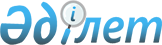 Об утверждении Правил осуществления авиационных работ по охране и защите лесного фондаПриказ Министра сельского хозяйства Республики Казахстан от 30 января 2015 года № 18-02/64. Зарегистрирован в Министерстве юстиции Республики Казахстан 17 марта 2015 года № 10464.
      В соответствии с пунктом 1 статьи 65 Лесного кодекса Республики Казахстан от 8 июля 2003 года, ПРИКАЗЫВАЮ:
      1. Утвердить прилагаемые Правила осуществления авиационных работ по охране и защите лесного фонда.
      2. Комитету лесного хозяйства и животного мира Министерства сельского хозяйства Республики Казахстан в установленном законодательством порядке обеспечить:
      1) государственную регистрацию настоящего приказа в Министерстве юстиции Республики Казахстан;
      2) в течение десяти календарных дней после государственной регистрации настоящего приказа его направление на официальное опубликование в периодических печатных изданиях и в информационно-правовой системе "Әділет";
      3) размещение настоящего приказа на интернет-ресурсе Министерства сельского хозяйства Республики Казахстан.
      3. Контроль за исполнением настоящего приказа возложить на курирующего вице-министра сельского хозяйства Республики Казахстан.
      4. Настоящий приказ вводится в действие по истечении десяти календарных дней после дня его первого официального опубликования.
      "СОГЛАСОВАН"
      16 февраля 2015 года Правила
осуществления авиационных работ по охране
и защите лесного фонда
1. Общие положения
      1. Настоящие Правила осуществления авиационных работ по охране и защите лесного фонда разработаны в соответствии с пунктом 1 статьи 65 Лесного кодекса Республики Казахстан от 8 июля 2003 года и Законом Республики Казахстан от 15 июля 2010 года "Об использовании воздушного пространства Республики Казахстан и деятельности авиации" (далее - Закон) и определяют порядок осуществления авиационных работ по охране и защите лесного фонда.
      2. Авиационные работы по охране и защите лесного фонда являются составной частью общего комплекса мероприятий по охране лесов от пожаров и лесонарушений, защите их от вредителей и болезней, воздействия неблагоприятных факторов природного, антропогенного и техногенного характера и организовываются ведомством уполномоченного органа в области лесного хозяйства (далее – ведомство) и его территориальными подразделениями, лесовладельцами и лесопользователями.
      3. Авиационные работы по охране и защите лесного фонда осуществляются организациями, специализирующимися в области проведения авиационных работ по охране и защите лесного фонда (далее - исполнитель).
      4. Исполнитель соответствует следующим условиям:
      1) выполнение лесоавиационных работ на собственных и арендованных воздушных судах (далее - ВС);
      2) наличие летчиков-наблюдателей, имеющих действующие свидетельства летчика-наблюдателя;
      3) наличие десантной пожарной службы, специалисты которой прошли обучение и имеют действующие свидетельства десантника-пожарного, а также допуски к работе с водосливными и спусковыми устройствами, со средствами пожаротушения и радиосвязи;
      4) наличие средств пожаротушения - ручной противопожарный инвентарь, технические средства пожаротушения, водосливные устройства;
      5) наличие диспетчерской службы по сбору и передаче информации о лесных пожарах на всей территории Республики Казахстан;
      6) наличие средств связи - радиостанций коротковолнового диапазона, ультракоротковолнового авиационного диапазона, ультракоротковолнового диапазона с рабочими частотами, согласованными с аварийно-спасательными службами и лесовладельцами;
      7) наличие звуковещательной станции ВС.
      5. Исполнитель осуществляет методическое руководство и консультативные услуги при подготовке и переподготовке специалистов для тушения лесных пожаров, в том числе пожарных-десантников.
      6. К авиационным работам по охране и защите лесного фонда относятся:
      1) проведение предупредительных работ по охране и защите лесов и особо охраняемых природных территорий от пожаров, вредителей леса и лесонарушений;
      2) авиационная охрана (патрулирование) лесов от пожаров и тушение их с применением авиации;
      3) выявление и предотвращение нарушений законодательства в области растительного и животного мира и особо охраняемых природных территорий;
      4) проведение наблюдения за санитарным состоянием лесов;
      5) взаимодействие авиационной и наземной службы по охране лесов;
      6) организация диспетчерского управления работой филиалов исполнителя;
      7) организация системы связи;
      8) использование краткосрочных, среднесрочных и долгосрочных прогнозов погоды;
      9) осуществление аэровизуального лесопатологического обследования;
      10) осуществление экспедиционных и лесопатологических обследований;
      11) ведение производственной документации.
      7. Территория лесного фонда, обслуживаемая исполнителем, подразделяется при лесоустройстве государственной лесоустроительной организацией на районы авиационной и наземной охраны лесов.
      8. К районам авиационной охраны, осуществляемой исполнителем, относятся территории, на которых своевременное обнаружение и ликвидация лесных пожаров не обеспечиваются существующими наземными силами и средствами пожаротушения.
      9. В районах наземной охраны филиалы исполнителя при авиапатрулировании обеспечивают своевременное обнаружение лесных пожаров, оповещение лесовладельцев о возникновении лесных пожаров, их распространении и мерах по борьбе с огнем.
      10. Отнесение территорий к районам авиационной и наземной охраны устанавливается при лесоустройстве государственной лесоустроительной организацией на основании предложений организаций, выполняющих авиационные работы по охране лесов, территориальных подразделений и государственных лесовладельцев.
      11. Полеты при выполнении авиационных работ по охране и защите лесного фонда осуществляются в соответствии с требованиями Закона.
      12. Работы по тушению лесных пожаров наземными и авиационными средствами производятся исполнителем с соблюдением требований Трудового кодекса Республики Казахстан от 23 ноября 2015 года.
      Сноска. Пункт 12 в редакции приказа Заместителя Премьер-Министра РК - Министра сельского хозяйства РК от 30.01.2017 № 43 (вводится в действие по истечении десяти календарных дней после дня его первого официального опубликования).

 2. Порядок осуществления авиационных работ по охране
и защите лесного фонда
      13. Проведение авиационных работ по охране и защите лесного фонда на территориях, обслуживаемых исполнителем, производится его филиалами. В составе филиала организовываются авиационные звенья, авиационные отделения, авиационные группы, авиационные точки, а также механизированные отряды, оснащаемые бульдозерами, автоцистернами и противопожарными агрегатами.
      14. На территориях, обслуживаемых исполнителем, организовываются опытно-производственные филиалы.
      15. Для проведения борьбы с лесными пожарами исполнитель организует в филиалах парашютно-пожарные и десантно-пожарную службы, в состав которых входят парашютно-пожарные и десантно-пожарные команды и группы, укомплектованные соответственно парашютистами-пожарными и десантниками-пожарными.
      16. Парашютно-пожарные и десантно-пожарные команды возглавляет старший инструктор парашютно-пожарной и десантно-пожарной службы. В зависимости от численности парашютистов-пожарных и десантников-пожарных в помощь старшему инструктору парашютно-пожарной и десантно-пожарной службы филиала назначаются инструкторы парашютно-пожарной и десантно-пожарной команд.
      17. Техническое руководство работами по лесозащите осуществляет летчик-наблюдатель.
      18. Площадь лесного фонда, патрулируемая филиалом, равняется нормативной нагрузке на основное ВС в расчете на однократное патрулирование при плотности пожаров, соответствующей малой пожарной опасности по условиям погоды. Границы обслуживаемой территории совпадают с границами лесовладений или проходят по известным и хорошо распознаваемым с воздуха ориентирам (большие реки, железные дороги и другие опознавательные ориентиры).
      19. Места базирования филиалов устанавливаются в пунктах, расположенных вблизи к наиболее пожароопасным участкам охраняемой территории.
      Вертолеты базируются вне аэродромов, на посадочных площадках, оборудованных в соответствии с требованиями Закона.
      20. Исполнителем для филиалов устанавливаются патрульные маршруты, согласованные с лесовладельцем, где предусматривается одно-, двух- и трехкратное патрулирование в зависимости от класса пожарной опасности.
      21. В зависимости от заданного уровня охраны и числа пожаров, возникающих на территории обслуживаемой филиалом, в том числе в удаленных районах, определяются численность авиационных пожарных команд для своевременного обслуживания пожаров, а также типы ВС, обеспечивающих доставку команд к местам пожаров.
      В состав авиационных пожарных команд филиалов входят механизированные отряды, парашютно-пожарные и десантно-пожарные команды, ВС, пункты диспетчерского управления филиалов.
      22. Патрульные маршруты прокладываются через наиболее опасные в пожарном отношении участки с таким расчетом, чтобы обеспечивался максимальный обзор обслуживаемой территории при средних условиях видимости. По возможности следует избегать изломов маршрутов под острыми углами, больших перекрытий просматриваемых одной и той же площади с соседних маршрутов. При прокладке маршрутов учитывается необходимость обеспечения максимальной безопасности полетов.
      23. Расстояния между линиями маршрута составляют не более шестидесяти километров, а от маршрута до границы обслуживаемой территории не более тридцати километров.
      24. Исполнителем составляется производственный план, на основании которого каждому филиалу выдается производственное задание текущего года.
      25. К авиационным лесоохранным полетам относятся полеты, проводимые в целях обнаружения лесных пожаров и борьбы с ними, выявления и пресечения лесонарушений. Летное время для этих целей планируется с учетом налета часов, сложившегося в предшествующие годы при средних показателях горимости лесов.
      26. К производственным полетам относятся полеты по перегонке ВС в филиалы и обратно, а также специальные полеты для защиты государственного лесного фонда от вредителей и болезней леса.
      27. К служебно-вспомогательным относятся полеты по инспектированию филиалов.
      28. Перевозка к месту базирования филиала воздушным транспортом личного состава, противопожарного снаряжения, средств связи и другого имущества производится при отсутствии наземного транспорта либо приурочивается к перегонке ВС.
      29. В районах, где по многолетним наблюдениям горимость лесов в летний период отсутствует более одного месяца, планируются перерывы в авиационной охране лесов.
      30. За каждым филиалом закрепляются летчики-наблюдатели.
      31. Оснащение филиалов средствами пожаротушения производится с таким расчетом, чтобы каждый филиал, ведущий активную борьбу с лесными пожарами, был полностью подготовлен к применению тех средств и методов борьбы с лесными пожарами, использование которых целесообразно в природных и экономических условиях обслуживаемой территории, а также в зависимости от эксплуатационных возможностей применяемого типа ВС.
      32. Исполнитель на периоды повышенной пожарной опасности в лесу разрабатывает мероприятия по взаимодействию с местными исполнительными органами, государственной противопожарной службой, лесовладельцами в борьбе с лесными пожарами, которыми предусматриваются:
      1) участие в подготовке решений местных исполнительных органов;
      2) порядок привлечения ВС;
      3) места базирования ВС и патрульные маршруты;
      4) маневрирование силами и средствами пожаротушения;
      5) обеспечение авиационным горюче-смазочным материалом, средствами транспорта и связи, картографическими материалами, средствами пожаротушения, продуктами питания;
      6) порядок привлечения и размещения резервных парашютно-пожарных и десантно-пожарных команд, направляемых из других филиалов.
      33. Планы размещения ВС, средств пожаротушения и мероприятия, проводимые в период повышенной пожарной опасности, согласовываются с территориальными подразделениями, государственными и частными лесовладельцами. 3. Порядок взаимодействия авиационной и наземной службы
по охране лесов
      34. Лесовладельцы, на территории которых проводится авиационная охрана лесов от пожаров:
      1) предусматривают в планах противопожарного устройства лесов разделение охраняемой территории на районы пожаротушения;
      2) организовывают инструктаж государственной лесной охраны и государственных инспекторов по охране особо охраняемых природных территорий по вопросам взаимодействия с авиационной охраной лесов;
      3) подготавливают пункты приема донесений с самолета, а в районах работы вертолетов подготавливают посадочные площадки (оборудованные в соответствии с требованиями Закона у контор лесовладельцев, лесничеств, в местах нахождения лесных пожарных станций и кордонов, лесных массивах, наиболее опасных в пожарном отношении;
      4) при отсутствии на охраняемой территории радиостанций исполнителя имеют собственные соответствующие радиосредства для связи с патрульным ВС.
      35. На охраняемой территории полеты при авиапатрулировании и тушении лесных пожаров осуществляются едиными пунктами диспетчерского управления исполнителя.
      36. В районах авиационной охраны филиала пожарные-десантники осуществляют ликвидацию каждого обнаруженного лесного пожара своими силами.
      37. В случае невозможности ликвидации лесного пожара своими силами, летчик-наблюдатель филиала извещает об этом лесовладельца.
      38. Филиал перебрасывает к пожару воздушным транспортом наземные силы и средства, обеспечивает радиосвязь руководителя тушения пожара с патрульным ВС, по требованию руководителя предоставляет ему возможность облета пожара для оценки ситуации и принятия наиболее целесообразных решений по борьбе с огнем.
      39. Дотушивание и окарауливание пожаров в районах авиационной охраны входят в функции работников парашютно-пожарной и десантно-пожарной службы.
      Дотушивание и окарауливание пожаров в районах наземной охраны во всех случаях производятся государственной лесной охраной или государственной инспекцией по охране особо охраняемых природных территорий и их противопожарной службой.
      40. В районах наземной охраны филиалы сообщают обо всех обнаруженных пожарах лесовладельцам.
      41. Лесовладельцы с одной стороны и исполнитель с другой осуществляют контроль за выполнением работ по охране и защите леса.
      42. Лесовладельцы и обслуживающие их филиалы ежемесячно сверяют данные о количестве и площади лесных пожаров, возникших на обслуживаемой территории, обнаруженных авиацией и потушенных с участием авиационных сил и средств и самостоятельно силами исполнителя.
      43. Перед началом пожароопасного сезона и после его окончания лесовладельцы проводят совещания с участием соответствующего филиала исполнителя. На первом совещании рассматриваются вопросы предстоящих работ по авиационной охране лесов и обслуживанию лесного хозяйства и взаимодействия в этих работах. На втором совещании заслушивается старшего летчика-наблюдателя филиала, подводятся итоги прошедшего сезона, и дается лесовладельцами заключение о выполнении филиалом авиационных работ с передачей его исполнителю.
      44. После проведения итоговых совещаний в учреждениях лесовладельцев документация филиалов о результатах работы за прошедший пожароопасный сезон рассматривается на техническом совещании в ведомстве. 4. Порядок организации диспетчерского управления
работой филиалов исполнителя
      45. Для обеспечения бесперебойного авиапатрулирования на обслуживаемой исполнителем территории, принятия мер по тушению пожаров в день их обнаружения у государственных и частных лесовладельцев организовывается диспетчерская служба по координации действий противопожарных служб.
      46. Диспетчерская служба ежедневно информирует обо всех случаях лесных пожаров республиканскую диспетчерскую службу, созданную исполнителем.
      47. Республиканская диспетчерская служба организует ежедневный сбор и обобщение информации о лесных пожарах по республике и представляет ее в ведомство.
      48. Руководство работой республиканской диспетчерской службы осуществляют руководитель или заместитель руководителя по летной службе исполнителя либо лицо, их заменяющее, а пунктами диспетчерского управления филиала - командир филиала. Техническим руководителем республиканской диспетчерской службы является главный диспетчер, а пункта диспетчерского управления филиала - диспетчер.
      49. Все указания пункта диспетчерского управления подлежат выполнению противопожарными службами учреждений лесного хозяйства и особо охраняемых природных территорий.
      50. В пунктах диспетчерского управления ежедневно сосредотачивается следующая информация:
      1) к концу дня:
      исходные данные на следующий день по каждому филиалу - метеорологическая обстановка и прогноз погоды;
      готовность к полету ВС, время вылета и цель полета;
      наличие в филиалах готовых к вылету работников парашютно-пожарной и десантно-пожарной службы;
      число и площадь действующих и локализованных пожаров на охраняемой территории;
      количество занятых на тушении пожаров работников парашютно-пожарной и десантно-пожарной службы, лесной охраны, привлеченных рабочих и наличие на пожарах технических средств пожаротушения;
      количество людей и пожарной техники, снаряжения, намеченных к завозу на пожары и вывозу с пожаров авиационными средствами на следующий день;
      требуемая помощь филиалу;
      2) в течение дня:
      время вылета, цель, маршрут полета с указанием типа и бортового номера ВС и количество работников парашютно-пожарной и десантно-пожарной службы, находящихся на борту;
      место и время посадки указанных ВС и дальнейший план их работы;
      задержки полетов или срыва полетов с указанием причины и мер помощи;
      время обнаружения каждого пожара с указанием его места, района, основных характеристик, принятых мер по его ликвидации;
      данные осмотра действующих пожаров с указанием их характеристик;
      доклады о направлении работников парашютно-пожарной и десантно-пожарной службы для тушения пожаров в других филиалах;
      сообщения о прибытии дополнительных сил и средств из других филиалов, а также о возвращении работников парашютно-пожарной и десантно-пожарной службы и рабочих предприятий, учреждений и организаций с пожаров;
      информация о чрезвычайных происшествиях и других событиях, требующих вмешательства исполнителя или лесовладельца.
      51. Информация, поступающая в пункт диспетчерского управления и республиканскую диспетчерскую службу, обобщается на специальных схемах и в таблицах.
      52. Получив данные о задержке или срыве полета какого-либо ВС, руководитель республиканской диспетчерской службы устраняет причины, вызвавшие их, либо решает через авиапредприятия вопрос о срочной замене ВС или дает распоряжение об осмотре соответствующей территории и выполнении намеченных транспортных работ соседними филиалами.
      53. В зависимости от конкретных условий текущего дня республиканская диспетчерская служба направляет дополнительные силы и средства пожаротушения в районы, где создается угроза нехватки этих сил и средств из филиалов, где пожарная опасность отсутствует или незначительная.
      54. По мере нарастания пожарной опасности, увеличения числа лесных пожаров и при недостаточности имеющихся в филиалах своих сил и средств запрашиваются резервы других филиалов. 5. Порядок организации системы связи
      55. Для обеспечения работы филиалов исполнителя по авиационной охране лесов от пожаров и взаимодействия их с противопожарной службой учреждений лесного хозяйства и особо охраняемых природных территорий организуется следующая система радиосвязи:
      1) ВС, обслуживающие филиалы постоянно поддерживают радиосвязь с органами, обслуживающими воздушное движение (далее - ОВД). При выполнении определенного вида авиационных работ связь осуществляется на частоте ультракоротковолнового авиационного диапазона (далее - УКВ) радиостанции или коротковолнового диапазона (далее - КВ) канала той службы ОВД, в чьей зоне ответственности находится ВС, за исключением полетов в неконтролируемом воздушном пространстве;
      2) радиосвязь каждого ВС с филиалом, при которой вызов корреспондента в обоих направлениях осуществляется немедленно, а при отсутствии на борту автономной командной УКВ радиостанции, настроенной на частоту филиала, осуществляется не позже, чем через десять-пятнадцать минут;
      3) радиосвязь филиала с руководителями тушения тех пожаров, которые не были локализованы, на следующий день после их обнаружения;
      4) радиосвязь ВС с группами, занятыми на тушении пожаров в период нахождения ВС в районе пожара;
      5) радиосвязь филиала со всеми обслуживаемыми лесовладельцами и своими механизированными командами;
      6) радиосвязь ВС с механизированными командами филиалов и обслуживаемыми лесовладельцами при выполнении патрульного полета над территорией соответствующего лесовладельца.
      56. Оборудование центральной радиостанции исполнителя, выбор количества и типов радиостанций в филиалах, рабочие частоты и расписание работы определяются с учетом обеспечения своевременной передачи информации о работе филиалов и горимости лесов.
      57. В случаях, когда исполнитель, его филиалы располагаются в одном пункте с органами управления лесного хозяйства, в этом пункте организуется единый диспетчерский пункт, обеспечивающий потребности в радиосвязи как наземной, так и авиационной охраны лесов.
      58. Радиосвязь между радиостанциями исполнителя, лесовладельцев и патрульными ВС осуществляется в следующем порядке:
      1) в день вылета в назначенное накануне время радиостанция филиала проводит сеанс циркулярной связи, при котором уточняется время вылета, принимаются заявки лесовладельцев на осмотр отдельных участков их территории, решаются вопросы взаимодействия, по тушению лесных пожаров, а также сообщается о случаях отмены полетов или времени следующего сеанса циркулярной связи;
      2) с момента вылета патрульного ВС все командные радиостанции на охраняемой территории непрерывно работают на "прием", при этом наземные радиостанции прекращают связь с радиостанцией ВС только с поступления команды летчика-наблюдателя;
      3) во время работы летчика-наблюдателя с одной из радиостанций на охраняемой территории все остальные радиостанции прекращают радиообмен на этой частоте и возобновляют его только после того, как летчик-наблюдатель закончил очередной сеанс связи;
      4) после взлета и набора высоты летчик-наблюдатель связывается по радиостанции с лесовладельцами, над территорией которых происходит полет;
      5) при обнаружении пожара или нарушений законодательства Республики Казахстан в области растительного и животного мира и особо охраняемых природных территорий летчик-наблюдатель передает сообщение о них и принятых мерах по их ликвидации и согласовывает с лесовладельцем свои дальнейшие действия;
      6) за десять минут до подхода ВС к границе другого лесовладельца летчик-наблюдатель устанавливает связь с его радиостанцией.
      59. Связь с лесовладельцем, облет территории которого закончен, прекращается только после пролета его границ, при этом летчиком-наблюдателем назначается время следующего сеанса с этой радиостанцией.
      60. Летчики-наблюдатели самолетов и вертолетов, имеющие на борту радиостанции, устанавливают в полете непосредственную связь с радиостанцией филиалов исполнителя и республиканской диспечерской службой.
      61. Сообщения об обнаружении или мерах по тушению лесных пожаров с бортов передаются через диспетчера филиала. Получив радиограмму о пожарах, диспетчер филиала передает ее по назначению лесовладельца, находящегося в этом пункте, либо исполнителю с помощью средств связи, находящихся в его распоряжении.
      62. При значительном удалении и отсутствии прямой радиосвязи в УКВ авиационном диапазоне с филиалом передача сообщений производится с помощью других ВС, с которыми удается установить связь в воздухе.
      63. Передача сообщений о лесных пожарах и мерах по их тушению осуществляется по радиосвязи.
      64. В зависимости от конкретных местных условий и пожарной обстановки для передачи сообщений о лесных пожарах также используются радио и проводные средства связи организаций и предприятий других ведомств. 6. Порядок пользования краткосрочными, среднесрочными
и долгосрочными прогнозами погоды
      65. Для выполнения авиационных работ по охране и защите лесного фонда исполнитель обеспечивается государственной метеорологической службой краткосрочными, среднесрочными и долгосрочными прогнозами погоды.
      66. Определение класса пожарной опасности в лесу по условиям погоды на обслуживаемой территории производится лесовладельцем по данным метеорологической станции в пункте базирования филиала.
      67. Для корректирования выполнения полетов по утвержденным патрульным маршрутам используется информация о фактическом состоянии погоды, классах пожарной опасности и количестве выпавших осадков по всем метеостанциям, находящимся на обслуживаемой филиалом территории.
      68. В филиале, где организованно диспетчерское управление работой лесопожарных служб, расчет класса пожарной опасности в лесу по условиям погоды производится пунктами диспетчерского управления филиалов. 7. Порядок подготовки исполнителя к авиапатрулированию
лесного фонда
      69. После подписания договора с ведомством на выполнение авиационных работ по охране и защите лесного фонда исполнитель проводит следующие подготовительные работы:
      1) заключение договоров на авиационные работы по охране и защите лесного фонда с лесовладельцами;
      2) заключение договоров на выполнение полетов по выполнению авиационных работ по охране и защите лесного фонда с авиапредприятиями;
      3) заключение договоров на метеорологическое обслуживание авиационных работ по охране и защите лесного фонда;
      4) набор и подготовка недостающего количества работников филиалов;
      5) подтверждение квалификации летчиков-наблюдателей и работников парашютно-пожарной и десантно-пожарной службы, тренировочные занятия по использованию средств пожаротушения, тактике и технике тушения лесных пожаров, сдача зачетов по технике безопасности;
      6) медицинское освидетельствование и тренировочные полеты, прыжки и спуски работников парашютно-пожарной и десантно-пожарной службы;
      7) подготовка к работе средств пожаротушения, транспорта и связи, парашютно-десантного имущества и полевого снаряжения, приобретение недостающего их количества;
      8) подготовка картографического материала;
      9) организация механизированных отрядов и дозаправочных пунктов, подготовка складов взрывчатых материалов, получение положительной документации на производство взрывных работ, завоз горюче-смазочных и взрывчатых материалов на места хранения;
      10) строительство новых и ремонт существующих зданий и сооружений производственного назначения, служебных помещений, общежитий в филиалах, а также строительство посадочных площадок;
      11) участие в разработке местными исполнительными органами ежегодных планов мероприятий по профилактике лесных пожаров и борьбе с ними на охраняемой территории и в совещаниях с лесовладельцами;
      12) противопожарная профилактика.
      70. Продление свидетельств летчикам-наблюдателям осуществляется исполнителем.
      71. Карты, применяемые в авиационных работах по охране и защите лесного фонда, по своему назначению подразделяются на:
      1) патрульные карты, используемые для точного определения местоположения лесных пожаров и принятия мер по борьбе с ними;
      2) полетные карты для самолетовождения;
      3) лесопожарные карты для нанесения на них схем лесных пожаров, планирования работ по тушению, а также использованию их парашютистами-пожарными и десантниками-пожарными при выполнении производственных заданий;
      4) административные карты областей для общей ориентировки парашютистов-пожарных и десантников-пожарных при выполнении производственных заданий;
      5) штабные карты в пунктах диспетчерского управления филиалов исполнителя.
      72. Ежегодно, после окончания пожароопасного сезона, все патрульные и полетные карты филиалов подлежат проверке с последующим определением их пригодности для использования в следующем пожароопасном сезоне и потребности филиалов в изготовлении новых карт.
      73. Подготовка полетных и патрульных карт проводится летчиками-наблюдателями на обслуживаемый район и выполняется филиалами. Количество комплектов полетных и патрульных карт в филиале определяется с учетом обеспечения полетов при высокой пожарной опасности.
      74. В качестве патрульных карт используются топографические карты масштаба 1:1000000 или 1:3000000. Масштаб карты выбирается в зависимости от размера кварталов в обслуживаемых лесах и развития ориентирной сети.
      75. На патрульную карту условными знаками наносятся:
      1) границы территории, обслуживаемой филиалом;
      2) границы лесовладений и лесничеств, их названия;
      3) конторы лесовладельцев и лесничеств, районы пожаротушения;
      4) границы и номера кварталов;
      5) места жительства работников лесной охраны;
      6) пункты приема донесений;
      7) пожарные наблюдательные вышки, мачты;
      8) лесные пожарные станции и места расположения механизированных команд, пункты сосредоточения общественных пожарных объединений;
      9) радиостанции лесовладельцев, аэродромы, посадочные площадки для вертолетов и дозаправочные пункты;
      10) линии электропередачи, естественные и искусственные препятствия и другие ориентиры, имеющиеся на местности;
      11) на патрульную карту также наносятся места расположения экспедиций, поисковых партий и отрядов, маршруты их следования;
      12) на карту наносятся дополнительные данные, характеризующие степень пожарной опасности отдельных участков территории.
      76. Филиалы, оказывающие помощь соседним филиалам по плану маневрирования, имеют полные комплекты полетных карт с охватом территории этих филиалов.
      77. Патрульные карты ежегодно уточняются по материалам лесоустроительных работ, аэрофотосъемок, лесопатологического обследования, противопожарного устройства лесов и с другими изменениями за истекший год.
      78. В процессе производства полетов по авиационной охране и защите лесного фонда патрульная карта уточняется дополнительными ориентирными подробностями, определенными на местности.
      79. В качестве полетной карты используются топографические карты масштаба 1:500000 (при патрульной карте масштаб 1:100000) или 1:1000000 (при патрульной карте масштаб 1:300000).
      80. Подготовка полетной карты заключается в нанесении на нее условными знаками патрульных маршрутов, границ обслуживаемой филиалом территории, границ лесовладений и рамок планшетов патрульной карты с указанием их номеров (коричневым цветом), а также пунктов расположения контор лесовладельцев и пунктов дозаправки авиационных горюче-смазочными материалами. В районах, где число обслуживаемых филиалом лесовладельцев невелико, на полетную карту наносятся также границы и местонахождение контор лесничеств.
      81. Полетные карты подготавливаются на территорию с расчетом выполнения полетов к местам базирования соседних филиалов.
      82. Нанесение специальной нагрузки на полетные и патрульные карты производится аккуратно тушью или фломастером.
      83. В качестве лесопожарных карт используются специальные топографические карты масштаба 1:100000.
      84. Штабные карты подготавливаются и используются исполнителем в филиалах, в которых организованы пункты диспетчерского управления. Необходимость ведения штабных карт в филиалах определяется летчиком-наблюдателем филиала в зависимости от условий работ.
      85. В качестве штабных используются карты масштаба не менее 1:1000000, на которые наносятся:
      1) границы территорий лесовладельцев и их конторы;
      2) места базирования филиала с указанием типов и количества ВС, а также численности работников парашютно-пожарной и десантно-пожарной службы;
      3) лесопатрульные маршруты;
      4) аэродромы и посадочные площадки для ВС;
      5) места базирования механизированных команд и дозаправочные пункты;
      6) лесные пожарные станции лесовладельцев;
      7) на карту накладываются значки, изображающие фактическую расстановку ВС и численность работников парашютно-пожарной и десантно-пожарной службы, значки заменяются по мере изменения обстановки;
      8) при обнаружении пожаров места их возникновения отмечаются флажками красного цвета с указанием даты возникновения и номера пожара;
      9) локализованные пожары обозначаются флажками синего цвета.
      86. При проведении совещаний по вопросам подготовки к наступающему пожароопасному сезону с участием лесовладельцев, обслуживаемых филиалом, рассматриваются следующие основные вопросы:
      1) порядок организации и получения информации о пожарах;
      2) взаимодействие авиационных и наземных сил и средств по борьбе с пожарами, организация команд из числа постоянных рабочих государственных учреждений лесного хозяйства и особо охраняемых природных территорий, порядок привлечения дополнительных резервов для борьбы с пожарами;
      3) организация помощи парашютистам-пожарным и десантникам-пожарным в тушении лесных пожаров, их окарауливания, возврата личного состава в филиал;
      4) устройство опознавательных знаков в пункте приема донесений;
      5) порядок приема вымпелов;
      6) порядок подтверждения локализации и ликвидации лесных пожаров силами и средствами исполнителя;
      7) строительство и эксплуатация вертолетных площадок и хранение авиационных горюче-смазочных материалов (авиаГСМ);
      8) недостатки в работе как авиационной, так и наземной охраны лесов в прошлом пожароопасном сезоне, определение путей их устранения и решение вопросов взаимодействия служб.
      87. Филиалы до наступления пожароопасного сезона проводят следующие мероприятия:
      1) обеспечивают подготовку команд рабочих, выделяемых лесовладельцами для тушения лесных пожаров;
      2) определяют совместно с лесовладельцами места установки радиостанций и организацию пунктов приема донесений, получают список этих пунктов с указанием присвоенных им позывных и опознавательных знаков, а также должностей и фамилий лиц, ответственных за прием донесений;
      3) совместно с лесовладельцами по материалам лесоустройства производят разделение территории на районы пожаротушения, уточняют патрульные карты;
      4) анализируют причины возникших в прошедшем сезоне лесных пожаров и условия, способствующие их распространению;
      5) получают сведения о районах работы экспедиций и их маршрутах;
      6) определяют совместно с лесовладельцами, где и в каком составе организовываются пожарные команды;
      7) определяют совместно с лесовладельцами сроки строительства вертолетных площадок и организовывают работу дозаправочных пунктов;
      8) проводят противопожарную профилактику в период подготовительных работ в соответствии с планом по противопожарной профилактике в лесах, утвержденным исполнителем.
      88. Перед началом пожароопасного сезона в филиалах проводятся практическая тренировка (учения) работников парашютно-пожарных и десантно-пожарных команд по использованию всех имеющихся в филиале технических средств борьбы с лесными пожарами и отработка связи, в которых участвуют лесопожарные подразделения лесовладельцев и других предприятий, расположенных на территории района.
      Тренировки осуществляются с целью выявления уровня подготовки личного состава, а также технического состояния и готовности к работе противопожарного снаряжения и средств связи. 8. Порядок проведения авиационного патрулирования лесов
      89. Авиационные работы по охране и защите лесного фонда заключаются в систематическом наблюдении с воздуха за обслуживаемой лесной территорией с целью своевременного обнаружения лесных пожаров, выявления и предотвращения лесонарушений, очагов вредителей и болезней леса.
      90. Авиационные работы по охране и защите лесного фонда производятся по маршрутам.
      91. На пожароопасный сезон филиалу устанавливается лимит времени по каждому типу ВС. При использовании лимита и продолжении полетов исполнитель выделяет дополнительный лимит.
      92. Первый облет маршрутов производится до начала горимости лесов с участием на борту ВС представителя лесовладельца. При этом проверяется подготовка лесовладельца и филиала к проведению авиационных работ по охране и защите лесного фонда и уточняется необходимость начала регулярного авиапатрулирования.
      93. Летчики-наблюдатели, направленные в филиал впервые, вводятся в строй старшим должностным лицом из числа летного состава. Руководитель исполнителя доверяет ввод в строй вновь назначенного летчика-наблюдателя одному из наиболее опытных летчиков-наблюдателей.
      94. Ввод в строй производится путем выполнения ознакомительных полетов по территории, закрепленной за филиалом, с отработкой элементов самолетовождения, обнаружения пожаров и ведения всей установленной производственной документации. Допуск к самостоятельной работе выпускников курсов летчиков-наблюдателей проводится после прохождения ими программы ввода в строй, утвержденной исполнителем.
      95. Пожарная опасность в лесу по условиям погоды определяется по местной шкале.
      96. Пожарная опасность характеризуется пятью классами:
      1) при первом классе пожарной опасности авиапатрулирование не проводится, но назначаются эпизодические полеты для наблюдения за состоянием действующих пожаров и оказания помощи командам, работающим на тушении пожаров. С наступлением пожарной опасности в лесу по условиям погоды и по мере ее усиления увеличивается интенсивность авиапатрулирования;
      2) при втором классе пожарной опасности (малой пожарной опасности) до начала горимости патрулирование проводится через один день;
      3) при третьем классе пожарной опасности (средней пожарной опасности) основанием для ежедневного однократного патрулирования является наступление периода или наличие пожаров в дни с малой пожарной опасностью;
      4) при четвертом классе пожарной опасности (высокой пожарной опасности) основанием для двукратного патрулирования является наступление периода или наличие пожаров в дни со средней пожарной опасностью;
      5) при пятом классе пожарной опасности (чрезвычайной пожарной опасности) основанием для назначения трехкратного патрулирования является наступление периода или наличие пожаров в дни с высокой пожарной опасностью.
      97. Полеты для осмотра ранее обнаруженных, но еще не потушенных пожаров и для принятия мер по их тушению проводятся независимо от класса пожарной опасности до полной их ликвидации.
      98. Кратность патрулирования увеличивается, при скорости ветра более восьми метров в секунду, а также в выходные и праздничные дни при массовом посещении лесов населением.
      99. Кратность патрулирования снижается при изменении погоды и выпадении осадков, как на всей обслуживаемой территории, так и на ее части.
      100. Вылет на авиапатрулирование проводится по расписанию, утверждаемому исполнителем, которое согласовывается с лесовладельцами.
      101. Полеты, связанные с доставкой к местам действующих лесных пожаров рабочих и средств пожаротушения, в периоды повышенной горимости лесов, осуществляются в дневное время.
      102. Кратность патрулирования определяются пунктами диспетчерского управления и доводятся до филиалов. В зависимости от конкретной лесопожарной обстановки летчик-наблюдатель филиала изменяет время вылета и кратность патрулирования по согласованию с пунктами диспетчерского управления.
      Если диспетчерское управление работой филиалов не введено, решение по полетам и кратности патрулирования принимает Исполнитель.
      103. В целях обеспечения бесперебойного проведения авиационной охраны лесов летчик-наблюдатель филиала владеет информацией о ресурсах располагаемых арендованным ВС, осуществляет замену ВС и членов экипажей на период регламентных работ. В случае простоя ВС летчик-наблюдатель филиала осуществляет его замену и докладывает об этом в Республиканскую диспетчерскую службу.
      104. До вылета на патрулирование летчик-наблюдатель сообщает командиру ВС (далее - КВС) местонахождение действующих лесных пожаров, согласовывает с ним порядок их осмотра, доставки людей и грузов.
      105. В патрульном полете, летчик-наблюдатель имеет принадлежности для штурманских расчетов, соответствующие карты, бланки производственной документации, а также подготовленные к сбрасыванию вымпелы.
      106. При полетах с парашютистами-пожарными или десантниками-пожарными летчик-наблюдатель, перед посадкой в ВС, проверяет наличие у них исправного лесопожарного оборудования, средств связи, полевого снаряжения, предохранительных приспособлений, индивидуальных санитарных пакетов, а также запасов продуктов питания, денежных средств и специального обмундирования, предназначенных для выполнения производственных заданий в условиях данного района работ.
      107. Полеты по маршрутам авиапатрулирования и перелеты к местам пожаров выполняются на малых и средних высотах на крейсерской скорости, установленной для транспортных полетов на данном типе ВС.
      108. Патрульный полет выполняется в соответствии с требованиями Закона.
      109. Во время полетов летчик-наблюдатель осуществляет самолетовождение по намеченному маршруту, ведет постоянное наблюдение за появлением дыма, за санитарным состоянием и сохранностью лесов на обслуживаемой территории.
      110. Заметив дым, летчик-наблюдатель дает указание пилоту об изменении маршрута для полета к дымовой точке и записывает в бортжурнале время и место разворота, а также новый курс. С момента обнаружения дымовой точки и до окончания работ над ней (сбрасывание вымпелов) записывается в бортжурнале место и время изменения основных элементов полета (курса, высоты, скорости), а также сведения о пожарах и проделанной работе (сброс схем, высадка парашютистов-пожарных, передача сведений по радио).
      111. Истинные пеленги на пожар берутся с двух ориентиров, выбранных с таким расчетом, чтобы пеленги от них не пересекались под углом меньше 45о или больше 135о. Для большей достоверности расчетов рекомендуется брать третий пеленг - обратный одному из взятых или с дополнительного ориентира.
      112. Летчик-наблюдатель продолжает дальнейший полет по маршруту лишь после того, как он убедится в правильности определения места пожара.
      113. В тех случаях, когда экипаж не задерживается для уточнения места пожара из-за недостатка горючего или санитарной нормы налета, летчик-наблюдатель вылетает к пожару вторично и уточняет его место.
      114. Для определения с воздуха вида пожара служат следующие признаки:
      1) низовой - горение происходит под пологом древостоя или на открытой местности, форма площади пожара вытянутая, с извилистыми границами, огонь под пологом древостоя виден обычно местами, цвет дыма беловатый;
      2) верховой - площадь пожара сильно вытянутая, видны горящие кроны деревьев, огонь хорошо заметен с высоты шестисот метров, цвет дыма темный;
      3) торфяной или подземный - границы недавно возникшего пожара плохо заметны, дым поднимается по всей площади пожара, огонь не виден, на старом пожаре границы выгоревшей площади хорошо заметны, дым сосредоточен по периферии пожара, много повалившихся деревьев, огонь не виден.
      115. Установив место и вид пожара, летчик-наблюдатель проводит облет и простым карандашом наносит границы пожара на патрульную карту по ориентирам, опознанным на местности. Если площадь пожара в масштабе карты составляет менее половины квадратных сантиметров, его место отмечают точкой.
      116. Площади, пройденные пожаром, определяются палеткой. Площади пожаров, место которых на карте обозначено точкой, определяются глазомерно. Погрешности в определении площадей не превышают тридцати процентов.
      117. После определения площади и вида пожара составляются донесение или схема места пожара с нанесением квартальной сети, населенных пунктов, рек, озер, дорог, троп и других ориентиров.
      118. Схема составляется цветными карандашами (фломастерами), при этом голубым цветом на схеме наносят реки, озера, болота, коричневым - дороги, зеленым - квартальную сеть, черным показывают направление ветра (стрелкой) и названия населенных пунктов (ориентиров).
      На схеме красным цветом наносят границы пожара или обозначают его кружком (если размеры пожара незначительные). Направление распространения огня указывают красной стрелкой.
      На схеме указывают дополнительные ориентиры, которых нет на карте, а также естественные преграды, которые можно использовать для остановки огня, и даются рекомендации по тактике тушения пожара.
      119. После составления схемы пожара высота полета снижается для детального осмотра пожара в соответствии с требованиями Закона, при этом летчик-наблюдатель проводит:
      1) описание горящего леса (состав, полнота, возрастная группа - молодняки, средневозрастные, спелые), если пожар действует на не покрытой лесом площади, указывается ее категория;
      2) устанавливаются наличие или отсутствие на пожаре рабочих;
      3) определяется интенсивность пожара, выявляются дополнительные данные, которые наносятся на схему.
      120. Для определения интенсивности низовых пожаров служат следующие признаки:
      1) при сильной интенсивности пожара пламя видно с высоты двухсот метров и по всему фронту пожара;
      2) при средней интенсивности пожара пламя с высоты двухсот метров видно лишь на отдельных участках фронта пожара;
      3) при малой интенсивности огонь с высоты двухсот метров не заметен.
      121. При осмотре пожара летчик-наблюдатель определяет потребность технических средств и рабочих по нормативам, а также тактику и технику тушения пожара в данных условиях. При этом следует учитывать вероятное распространение пожара до прибытия сил и средств.
      122. При выполнении патрулирования летчик-наблюдатель сообщает по радио с борта ВС о пожаре и принимаемых мерах по его ликвидации в филиал для передачи этих сообщений в пункт диспетчерского управления исполнителя. На каждый пожар составляется отдельное донесение.
      123. При наличии радиосвязи с лесовладельцем, на территории которого обнаружен пожар, летчик-наблюдатель передает ему сообщение о пожаре. Донесение в этом случае не составляется.
      124. Если радиосвязь с лесовладельцем отсутствует, летчик-наблюдатель сбрасывает составленное донесение в ближайший пункт приема донесений, от которого наиболее удобны подходы к пожару.
      Если дальнейший маршрут полета проходит вблизи конторы лесовладельца или лесничества, летчик-наблюдатель сбрасывает копию донесения или сообщение с указанием места пожара, его характеристики и мер по его тушению.
      125. При обнаружении нарушений законодательства Республики Казахстан в области растительного и животного мира и особо охраняемых природных территорий летчик-наблюдатель принимает меры к их прекращению:
      1) если нарушение не угрожает непосредственно возникновению лесного пожара, необходимо передать сообщение о нем соответствующему лесовладельцу после полета;
      2) если в результате выявленного нарушения возникает лесной пожар, необходимо использовать для передачи сообщения о прекращении нарушения звуковещательную станцию;
      3) следует высадить для прекращения нарушений и оформления соответствующего протокола работника парашютно-пожарной и десантно-пожарной службы;
      4) при патрулировании на вертолете и возможности совершить посадку необходимо лично принять меры к прекращению нарушения и привлечению нарушителей к ответственности.
      126. О лесонарушениях летчик-наблюдатель сообщает лесовладельцу.
      127. В периоды, когда наблюдается большое число лесонарушений, проводятся специальные полеты по их предупреждению и борьбе с ними. В таких полетах принимают участие лесовладельцы, представители местных исполнительных и правоохранительных органов. 9. Порядок организации тушения лесных пожаров
      128. Основной задачей парашютно-пожарной и десантно-пожарной службы является тушение лесных пожаров в удаленных районах в кратчайший срок после их обнаружения, когда пожар не успел распространиться на значительной площади.
      129. Для тушения пожаров, охвативших значительные площади, ликвидировать или задержать распространение которых до подхода наземных сил команды парашютистов-пожарных и десантников-пожарных не в состоянии, высадка их нецелесообразна.
      130. Использование парашютистов-пожарных или десантников-пожарных для борьбы с крупными лесными пожарами производится с одобрения руководства исполнителя и в каждом отдельном случае в следующих целях:
      1) для руководства бригадами рабочих, привлеченных на тушение этих пожаров, когда работников наземной охраны не хватает, или для проведения работ, требующих специальной подготовки (прокладка заградительных полос при помощи взрывчатых материалов), при этом в филиале остается достаточное количество сил для ликвидации вновь возникающих мелких очагов огня;
      2) для задержки распространения части пожара, угрожающего объектам или ценным насаждениям, до прихода наземных сил;
      3) при тушении пожаров техническими средствами механизированных команд.
      131. Для тушения пожаров в лесах, не обслуживаемых по договорам, парашютисты-пожарные и десантники-пожарные высаживаются в случаях, когда эти пожары переходят в леса, обслуживаемые по договору, или когда они значительно удалены от населенных пунктов или путей транспорта, при условии, что эти меры будут приняты не в ущерб тушению пожаров на обслуживаемой территории.
      132. Во все дни пожароопасного сезона (включая субботние и воскресные) работники парашютно-пожарной и десантно-пожарной службы находятся в состоянии готовности к немедленному вылету для выполнения задания по борьбе с лесными пожарами.
      133. В дни полетов по авиационной охране лесов парашютисты-пожарные и десантники-пожарные, не назначенные в полет, несут дежурство в филиале до прекращения полетов. При этом они готовы к вылету не только на территории данного филиала, но и для тушения лесных пожаров в другом филиале.
      Подготовка к вылету парашютно-пожарной и десантно-пожарной команды в любом из указанных выше случаев занимает не более пятнадцати минут.
      134. Высадка работников парашютно-пожарной и десантно-пожарной службы для тушения пожара проводится по письменному заданию летчика-наблюдателя, который единолично принимает решение о целесообразности и необходимости высадки парашютистов-пожарных или десантников-пожарных, определяет численность высаживаемой группы, назначает руководителя тушения пожара.
      135. Парашютисты-пожарные или десантники-пожарные осматривают пожар и прилегающую к нему территорию с высоты, на которой выполнен подлет ВС к пожару, для лучшей ориентировки и определения подходов к пожару от площадки приземления.
      Руководитель тушения намечает основную тактическую схему борьбы с огнем. В это время летчик-наблюдатель составляет схему пожара. Схемы составляются летчиком-наблюдателем на лесопожарной карте или бланке донесения.
      136. После снижения высоты полета и детального осмотра места пожара летчик-наблюдатель совместно с руководителем высаживаемой группы определяет порядок организации тушения лесного пожара.
      137. Погрузка и выгрузка из вертолета производятся быстро и организованно особенно во время висения вертолета. Для четкости десантных операций за каждым десантником-пожарным, в зависимости от занимаемого им в вертолете места, закрепляется круг обязанностей. Твердо устанавливаются также порядок выгрузки, погрузки и место в вертолете для противопожарного снаряжения.
      138. Во время загрузки тяжелого вертолета на земле и при висении в воздухе до высоты полтора метров половина десантников-пожарных, назначенных в полет (первые по порядку рабочих номеров), входят в вертолет, а остальные подают грузы. Сначала подают те грузы, которые укладываются дальше от входной двери. После окончания погрузки все десантники-пожарные занимают свои места. Выгрузка производится в обратном порядке.
      139. При выгрузке с помощью спускового устройства первым высаживается парашютист-пожарный, занимающий место у входной двери, следом за ним высаживается десантник-пожарный, занимающий противоположное место по правому борту. После этого спускают грузы, которые остальные десантники-пожарные подают в порядке расположения - сначала лежащие ближе к двери и далее последовательно расположению. Ранее высадившиеся десантники-пожарные принимают грузы на земле. Работники, находящиеся у открытой двери вертолета, при помощи соответствующих устройств надежно застраховываются от выпадения из вертолета. После спуска грузов высаживаются остальные десантники-пожарные.
      140. Погрузка при висении проводится в обратном порядке.
      141. Для обеспечения нужной быстроты и четкости погрузочно-разгрузочных работ в не пожароопасные дни проводятся специальные тренировки.
      142. Посадка в вертолет при висении на высоте более полтора метров и высадка из него производится только для работников, прошедших специальную подготовку.
      143. При тушении небольших пожаров летчик-наблюдатель задерживает вертолет на площадке в районе пожара, пока десантники-пожарные ликвидируют очаг, после чего сразу вывозит их с места пожара, не совершая для этого дополнительного полета.
      144. Команды (группы) работников парашютно-пожарной и десантно-пожарной службы, высаженные для тушения пожара в отдаленных районах, обеспечиваются радиостанциями для связи с патрульным ВС, а также работниками, участвующими в тушении пожара.
      При тушении пожара вблизи населенных пунктов обеспечение высаженных групп радиостанциями производится по усмотрению летчика-наблюдателя.
      145. Если пожар не был локализован на второй день после его обнаружения, команде (группе), работающей на его тушении, выдается радиостанция для поддержания связи с филиалом.
      146. Прежде чем улететь с места высадки группы, летчик-наблюдатель убеждается в благополучном приземлении всех членов группы и принятии грузов.
      При уходе от площадки приземления летчик-наблюдатель пролетает над группой в направлении на пожар, чтобы дополнительно ориентировать их местонахождение относительно пожара.
      147. При травмировании кого-либо из парашютистов-пожарных или десантников-пожарных летчик-наблюдатель принимает меры для оказания помощи пострадавшим и сообщает о происшедшем в филиал и исполнителю.
      148. Лесовладельцы и работники государственных учреждений лесного хозяйства или особо охраняемых природных территорий по получении сообщения о травмировании при высадке работников парашютно-пожарной и десантно-пожарной службы оказывают пострадавшим помощь всеми средствами, имеющимися в их распоряжении, либо через местные органы власти или предприятия других ведомств.
      149. Руководитель тушения лесного пожара обеспечивает правильность проводимых мероприятий по борьбе с огнем, успешность ликвидации лесного пожара и соблюдение требований безопасности и охраны труда.
      Руководитель тушения лесного пожара принимает решение о ликвидации пожара только убедившись в том, что опасности его возобновления нет, и в дальнейшем окарауливания не требуется.
      150. В случае, когда на пожар будут направлены наземные силы, лесовладелец возлагает руководство тушением пожара на работника государственной лесной охраны или особо охраняемой природной территории, при этом вопрос об участии парашютистов-пожарных или десантников-пожарных в дотушивании и окарауливании пожара решается совместно лесовладельцем и летчиком-наблюдателем филиала.
      151. Работники парашютно-пожарной и десантно-пожарной службы вывозятся с места пожара на вертолетах или наземным транспортом.
      152. Если парашютисты-пожарные или десантники-пожарные уходят с пожара пешком, они выкладывают на открытом пространстве вблизи места пожара сигнал в виде стрелы из березовых или окоренных жердей, указывающих летчику-наблюдателю направление, в котором они ушли. В случае потери ориентировки в пути группа для привлечения внимания летчика-наблюдателя при отсутствии радиосвязи раскладывает костер и по прилету ВС сигнализирует ему об оказании помощи, используя для этого имеющиеся средства или подручные материалы.
      153. После возвращения группы с места пожара в филиал материальная часть парашютного, противопожарного и полевого снаряжения и оборудования проверяется, ремонтируется и приводится в полную готовность к работе.
      154. Создаваемые исполнителем команды резерва работников парашютно-пожарной и десантно-пожарной службы возглавляются старшим летчиком-наблюдателем. Оперативное руководство работой резерва осуществляет республиканская диспетчерская служба.
      155. Для полетов по доставке команд резерва к местам пожаров за ними закрепляются арендованные ВС, оборудованные для высадки парашютистов-пожарных и десантников-пожарных и сброса грузов.
      156. Для переброски техники на тушение пожаров используются тяжелые вертолеты.
      Решение о привлечении вертолетов принимает исполнитель.
      157. Резервные команды располагают ранцевыми опрыскивателями, ручным и легким пожарным инвентарем и при вылете имеют средства пожаротушения на борту самолета:
      1) полевое снаряжение;
      2) радиостанцию для связи команд с самолетами и местными филиалами;
      3) ракетницы с сигнальными ракетами;
      4) надувные резиновые лодки;
      5) ружья.
      158. Каждый парашютист-пожарный и десантник-пожарный имеют запас продовольствия на пять суток, а старший высаживаемой группы имеет денежную сумму для обеспечения переезда и питания группы.
      159. Личный состав резерва ежедневно в течение всего пожароопасного сезона несет дежурство в ожидании срочного вызова для тушения лесного пожара.
      Выходные дни личному составу резерва предоставляются в каждом отдельном случае по согласованию с республиканской диспетчерской службой.
      160. Старший летчик-наблюдатель резерва при вылете берет на борт ВС как можно большее число парашютистов-пожарных (десантников-пожарных), имея в виду, что за период полета возникает необходимость оказания помощи в тушении нескольких лесных пожаров.
      161. Полеты ВС для высадки парашютистов-пожарных и десантников-пожарных непосредственно к местам лесных пожаров проводятся вне трасс, по маршруту, обеспечивающему доставку команд в кратчайший срок.
      162. Задания по доставке резервных команд носят срочный характер и подлежат выполнению на ВС не позднее чем через один час с момента подачи заявки.
      163. После вылета ВС и набора высоты старший летчик-наблюдатель резерва устанавливает связь с пунктом диспетчерского управления и поддерживает ее периодически в течение всего полета в указанные ему сроки.
      164. При подходе к территории филиала, вызвавшего помощь, устанавливается радиосвязь с пунктом базирования этого филиала. Если ВС филиала находятся в это время в полете, устанавливается радиосвязь непосредственно с ним.
      165. О высадке команды резерва сообщается по рации местному филиалу и пункт диспетчерского управления.
      166. На летчика-наблюдателя филиала, где высажены команды резерва, возлагаются обеспечение их всем необходимым во время работы на лесном пожаре и оказание помощи в возвращении к месту базирования.
      167. Парашютисты-пожарные и десантники-пожарные резерва после выполнения задания по тушению лесного пожара, для борьбы с которым они были высажены, направляются на тушение других пожаров на территории этого же филиала только по согласованию с республиканской диспетчерской службой.
      168. Прыжки с парашютом и спуски с вертолетов выполняются парашютистами-пожарными и десантниками-пожарными резерва по заданиям, выдаваемым старшим летчиком-наблюдателем резерва, а в период их работы в филиалах по заданиям летчиков-наблюдателей соответствующих филиалов.
      169. Старший летчик-наблюдатель резерва производит высадку на другие пожары, обнаруженные в полете, по согласованию с пунктом диспетчерского управления.
      170. Направление людей, технических средств резерва и ВС при маневрировании производится на основании указания исполнителя. 10. Порядок наблюдения за состоянием действующих
лесных пожаров и меры по их ликвидации
      171. За каждым лесным пожаром, возникшим на территории, обслуживаемой филиалом, устанавливается наблюдение с воздуха с момента его обнаружения и до полной ликвидации.
      172. Перед каждым очередным патрульным полетом летчик-наблюдатель совместно с командиром ВС намечает очередность и цель осмотра действующих пожаров, а также режим полета при осмотре.
      173. При осмотре локализованных пожаров основное внимание летчик-наблюдатель уделяет дымовым точкам по периферии пожара (горящие или дымящиеся пни, стволы деревьев, кучи древесного хлама), степень их опасности с точки зрения возможности возобновления и распространения пожара и наличие людей, оставленных на месте пожара для его полной ликвидации.
      174. Необходимость облета пожара летчик-наблюдатель устанавливает на основании информации, получаемой от руководителя тушения пожара. Если связь с руководителем тушения пожара не установлена, летчик-наблюдатель осматривает действующие пожары ежедневно.
      175. При каждом осмотре на патрульную карту наносится граница пожара и указываются дата осмотра и площадь, что позволяет выявить динамику распространения пожара.
      176. Во время осмотра действующих лесных пожаров летчик-наблюдатель определяет основное направление распространения огня, наличие отдельных очагов горения, участков, особо опасных в пожарном отношении, и по возможности выявляет наличие рабочих и техники, занятых на тушении пожара, с целью определения правильности их расстановки по кромке пожара.
      177. Летчик-наблюдатель составляет и сбрасывает руководителю тушения подробную схему пожара. Такая схема составляется также при наличии соответствующей просьбы лесовладельца или по запросу руководителя тушения пожара.
      178. Схема лесного пожара составляется в крупном масштабе в соответствии с требованиями настоящих Правил и является полной, наглядной и достоверной. Ее назначение - обеспечить возможность руководителю тушения пожара правильно оценить обстановку и наметить мероприятия для быстрой ликвидации пожара.
      179. При осмотре действующих лесных пожаров летчик-наблюдатель также выясняет о необходимости помощи на пожаре рабочими, продовольствием, средствами пожаротушения и оказывает ее.
      180. При осмотре лесного пожара с вертолета летчик-наблюдатель берет на борт руководителя тушения пожара и представителя государственной противопожарной службы, при этом составление схемы пожара производится с их участием.
      181. Связь с руководителем тушения лесного пожара осуществляется по радио, при помощи звуковещательной станции или сигнальными ракетами, а также знаков, выложенных на земле из подручных материалов.
      Летчик-наблюдатель в своем сообщении по звуковещательной станции или в записке, сброшенной вымпелом, указывает каким знаком с земли подается ответ на заданный вопрос.
      182. Для более правильной оценки обстановки, складывающейся на пожаре, выяснения потребностей дополнительных рабочих летчик-наблюдатель при посадке ВС периодически лично знакомится с ходом тушения пожара, оценивает эффективность проводимых мероприятий по борьбе с огнем и на основании этого согласовывает с руководителем тушения пожара противопожарные мероприятия.
      183. После локализации крупного лесного пожара летчик-наблюдатель наблюдает, как осуществляется его окарауливание, и проводит облеты пожара по его границам.
      184. При обнаружении возобновляющихся участков горения кромки пожара летчик-наблюдатель сообщает об этом рабочим, выполняющим окарауливание, и доставляет их к возобновляющемуся очагу на вертолете.
      Рабочие, выполняющие окарауливание, заметив приближение ВС, выходят на открытое место, и привлекают внимание летчика-наблюдателя.
      185. Решение о ликвидации крупного лесного пожара принимает лесовладелец по согласованию с летчиком-наблюдателем филиала.
      186. Если на обслуживаемой территории после периода повышенной горимости лесов выпали осадки, то вне зависимости от класса пожарной опасности совершается облет всех действовавших до этого крупных лесных пожаров. Особое внимание при этом летчик-наблюдатель обращает на организацию их дотушивания и окарауливания.
      187. В периоды повышенной горимости лесов летчик-наблюдатель филиала ежедневно докладывает об обстановке и принимаемых мерах государственным и частным лесовладельцам по месту базирования филиала.
      188. Работники исполнителя принимают меры к выявлению виновников лесных пожаров и сообщают сведения, позволяющие установить этих виновников лесовладельцу и органам внутренних дел.
      Попутно с патрулированием для расследования причин возникновения лесных пожаров, выявления виновников или нарушителей законодательства Республики Казахстан в области растительного и животного мира и особо охраняемых природных территорий к местам пожаров доставляются работники противопожарной службы и правоохранительных органов.
      189. По каждому лесному пожару, обнаружение, осмотр или тушение которого проводились филиалом или с его участием, летчик-наблюдатель филиала в трехдневный срок после ликвидации пожара представляет лесовладельцу информацию о произведенных затратах денежных средств для включения их в сумму ущерба, причиненного этим пожаром лесовладельцу.
      190. Для осмотра действующих лесных пожаров и организации их тушения летчик-наблюдатель берет на борт ВС представителей лесовладельцев и органов государственной противопожарной службы. 11. Порядок организации лесозащитных работ
      191. Основной задачей исполнителя в области лесозащиты являются своевременное выявление очагов массового размножения вредных лесных насекомых и наблюдение за санитарным состоянием лесов.
      192. Исполнитель выполняет следующие работы по лесозащите:
      1) ведет наблюдение за санитарным состоянием лесов во время авиапатрулирования лесов от пожаров;
      2) осуществляет аэровизуальные лесопатологические обследования.
      193. Исполнитель принимает участие в лесопатологических обследованиях, проводимых специализированными организациями. 12. Порядок наблюдения за санитарным состоянием лесов
      194. Наблюдение за санитарным состоянием лесов осуществляется в целях установления санитарного состояния лесов и своевременного выявления возникающих очагов массового размножения вредных лесных насекомых.
      195. Выполнение наблюдения за санитарным состоянием лесов производится попутно с авиапатрулированием лесов от пожаров. Специальные полеты по наблюдению за санитарным состоянием лесов производятся только на основании отдельных договоров или по указанию исполнителя.
      196. Ежегодно, до начала пожароопасного сезона, в органах государственного управления лесным хозяйством, а также у лесовладельцев исполнитель собирает все материалы, характеризующие санитарное состояние лесов на обслуживаемой территории, а также систематизируются данные наблюдения за предшествующие годы.
      197. Работу по наблюдению за санитарным состоянием обслуживаемых лесов летчик-наблюдатель строит таким образом, чтобы за пожароопасный сезон обеспечить осмотр всей обслуживаемой территории на предмет выявления всех неблагополучных в санитарном отношении участков леса. Информацию о результатах наблюдения летчик-наблюдатель представляет обслуживаемым лесовладельцам.
      198. При аэровизуальных полетах выявляются и наносятся на патрульную карту контуры участков леса с патологическим состоянием, с последующим переносом их на рабочую карту-схему.
      199. В процессе проведения наблюдения летчиком-наблюдателем фиксируются следующие участки леса с патологическим состоянием:
      1) повреждение хвое- и листогрызущими насекомыми;
      2) ветровалы и буреломы свежие;
      3) захламленность на свежих лесосеках;
      4) сухостои;
      5) насаждения с патологическим состоянием от невыясненных причин.
      200. Повреждение полога древостоев хвое- и листогрызущими вредителями оценивается по следующей шкале:
      1) слабое - при потере хвои, листвы до двадцати пяти процентов;
      2) среднее - при потере хвои (листвы) до пятидесяти процентов;
      3) сильное - при потере (листвы) до семидесяти пяти процентов;
      4) сплошное - при потере хвои (листвы) свыше семидесяти пяти процентов.
      201. Предельно малой нормой, подлежащей выявлению летчиком-наблюдателем при проведении наблюдения, является среднее повреждение.
      202. В полете летчик-наблюдатель ведет наблюдение за общим состоянием насаждений и выявляет участки леса с неблагополучным санитарным состоянием по заметным с воздуха признакам повреждений.
      203. Заметив участок леса с признаками повреждений, летчик-наблюдатель направляет к нему ВС, предварительно точно зафиксировав на патрульной карте место схода с маршрута.
      204. Подлетев к поврежденному участку, летчик-наблюдатель определяет его точное местонахождение и наносит границы простым карандашом на патрульную карту. Участок, занимающий на карте данного масштаба площадь менее половины квадратного сантиметра, обозначается крестиком, и границы его не наносятся.
      Определение местонахождения участков и их площадей производится в таком же порядке, как и определение местонахождения и площадей лесных пожаров.
      205. Для детального осмотра участка и уточнения категории повреждения и ее характера истинная высота полета снижается в соответствии с требованиями Закона.
      206. Описание участков повреждений производится в бортовом журнале, где указываются:
      1) таксационные элементы насаждения (состав, возрастная группа, полнота);
      2) вид повреждения;
      3) поврежденная порода;
      4) характер повреждения (сплошной, куртинами, единичные деревья);
      5) площадь поврежденного участка.
      207. При авиапатрулировании на вертолете для уточнения категории повреждения летчик-наблюдатель производит посадку вблизи обнаруженного поврежденного участка с целью рекогносцировочного осмотра насаждений в натуре.
      208. Участки, на которых повреждения носят длительный характер и они заметны с воздуха, после полета оконтуриваются на патрульной карте тушью и обозначаются соответствующими цветами.
      209. Для учета работы по наблюдению за санитарным состоянием лесов и характеристики лесопатологического состояния обслуживаемой территории служит рабочая карта-схема - выкопировка с полетной карты масштаба 1:500000 или 1:1000000, перед началом работ подготавливается рабочая карта-схема текущего года. На нее с карты-схемы предыдущего года переносятся все участки леса, на которых повреждения носят длительный характер. Границы этих участков, категории повреждения и порядковые номера повреждений наносятся на карту-схему черным цветом.
      210. После каждого полета на территории лесного фонда летчик-наблюдатель наносит на карту-схему черным цветом те отрезки маршрутов, на которых непосредственно велись наблюдения за санитарным состоянием лесов. На каждом отрезке маршрута указываются число и месяц наблюдения. Границы вновь выявленных участков, категории повреждения и их номера наносятся на карту-схему красным цветом. Карта-схема позволяет контролировать и правильно планировать работу филиала по выполнению наблюдения санитарного состояния лесов.
      Осмотренными считаются участки, расположенные на расстоянии до восьми километров от линии отрезков маршрутов, на которых производится наблюдение за санитарным состоянием лесов.
      211. Описание выявленных участков с неблагополучным санитарным состоянием заносится в специальную ведомость.
      212. На обнаруженные участки поврежденного леса летчик-наблюдатель составляет листок воздушной сигнализации, который передается лесовладельцу.
      213. Получив листок воздушной сигнализации, лесовладелец в недельный срок организовывает наземную проверку полученного сообщения. Если при проверке подтвердится, что участок леса поврежден, то проводится дополнительное обследование с участием специалиста службы защиты леса. Информация о результатах проверки листка воздушной сигнализации представляется лесовладельцу. Листок воздушной сигнализации с заполненной обратной стороной высылается в филиал.
      214. Проверка проводится одной или несколькими группами парашютистов-пожарных (в зависимости от объема работ и удаленности очага). В группу входят не менее двух человек.
      215. По данным общего лесопатологического наблюдения старшим летчиком-наблюдателем по лесозащите составляется и постоянно уточняется общая карта санитарного состояния лесов по каждой области, которые обслуживаются исполнителем. В качестве таких карт используются административные или другие карты масштаба от 1:500000 до 1:1000000.
      216. Подготовка общих карт санитарного состояния лесов заключается в нанесении на них условными знаками следующих данных:
      1) границ территории, обслуживаемой филиалом участков, на которых исполнитель осуществляет детальное лесопатологическое наблюдение;
      2) границ кедровых насаждений и других ценных пород деревьев.
      217. По мере осуществления лесопатологического наблюдения на карту наносятся участки с патологическим состоянием леса. Очаги хвое-, листогрызущих и стволовых вредителей наносятся на карту лишь после их наземной проверки. 13. Порядок осуществления аэровизуального лесопатологического
обследования
      218. Аэровизуальные лесопатологические обследования выполняются исполнителем. Они проводятся на основании специальных договоров с лесовладельцами в тех случаях, когда экспедиционные лесопатологические обследования не запланированы, а необходимость в срочном проведении аэровизуальных лесопатологических обследований имеется.
      219. Договором определяется площадь лесов, подлежащих обследованию, сроки проведения полетов, расстояния, через которые прокладываются маршруты полетов ВС и стоимость работ.
      220. Маршруты полетов ВС прокладываются по обследуемой территории параллельно друг другу, через десять километров. В высокогорных районах маршруты прокладываются вдоль долин. В случаях, когда необходимо особенно тщательное обследование, облет территории проводится по сети маршрутов, проложенных не менее чем через четыре километра.
      221. На основании анализа материалов о санитарном состоянии лесов и данных лесопатологического наблюдения с особенностями территории расположения аэродромов и других особенностей рельефа составляется проект маршрутной сети, которым определяются плановые затраты летного времени и порядок полетов ВС. Проект составляется на топографической карте масштаба 1:500000 и утверждается исполнителем.
      222. В экипаж ВС при полетах по аэровизуальному лесопатологическому обследованию, кроме пилота, входят два летчика-наблюдателя. Один из них (аэронавигатор) выявляет и описывает участки поврежденного леса. Задачей второго (аэролесопатолог) являются осуществление самолетовождения точно по намеченному маршруту, а также определение местонахождения участков, выявленных вредителей, и нанесение их контуров на карту.
      223. Полеты выполняются на патрульных ВС в дни, свободные от полетов по охране лесов от пожаров.
      224. В случае, когда использование для лесопатологического обследования патрульного ВС по каким-либо причинам невозможно, для его выполнения арендуется или же используется собственное ВС.
      225. При проведении аэровизуальных лесопатологических обследований для детальной ориентировки используются патрульные карты и карты-схемы масштаба 1:500000.
      Рабочая карта-схема с нанесенными на ней границами поврежденных участков леса служит для свода и характеризует санитарное состояние леса.
      226. Перед каждым полетом на полетную карту наносят простым карандашом намеченные на этот полет маршруты.
      227. Аэронавигатор обеспечивает самолетовождение ВС по намеченному маршруту. Аэролесопатолог в это время ведет наблюдение за общим видом насаждений. Обнаружив участок, отличающийся по окраске от нормального лесонасаждения, он дает указание аэронавигатору направить ВС к данному участку.
      Когда самолет приближается к участку, аэронавигатор наносит на карту его границы, которые ему указывает аэролесопатолог. Затем высота полета снижается до безопасного уровня в соответствии с требованиями Закона.
      Аэролесопатолог уточняет характер повреждения и наносит на карту лесопатологическое описание участка повреждений.
      228. Закончив обследование участка, аэронавигатор выводит самолет к точке, с который он сошел с маршрута, и продолжает полет по маршруту.
      229. В тех случаях, когда участок повреждения настолько велик, что ведется несколькими маршрутами, его границы наносятся без схода с маршрутов, причем, при выполнении каждого полета наносятся видимые по маршруту границы повреждений. Внутри таких насаждений намечаются участки леса, повреждения которых однородны. Контуры поврежденных участков наносятся без сходов с маршрута, как и граница всего участка. Это не исключает отдельные сходы с маршрута во время полета над большими участками, которые выполняются только в целях уточнения характера повреждений или детального осмотра некоторых площадей.
      230. В зависимости от характера повреждения контуры участков на рабочей карте закрашиваются следующими цветами:
      1) полное объедание - красным;
      2) среднее объедание - красной штриховой на розовом фоне;
      3) заметное объедание - розовым;
      4) свежие гари - коричневым;
      5) ветровалы и буреломы - желтым;
      6) захламленность на свежих лесосеках - фиолетовой штриховкой;
      7) повреждения от разных причин - зеленой штриховкой;
      8) сухостой - серым.
      231. Небольшие участки, контуры которых не наносятся, отмечаются на рабочей карте черной точкой, которая обводится кружком, окрашенным в цвет, соответствующий характеру повреждений.
      232. Все нанесенные участки нумеруются по порядку в пределах площади лесовладения.
      233. Описание участков повреждений лесного фонда по каждому лесовладельцу заносится в специальные ведомости.
      234. После окончания обследования площадей лесного фонда отдельных лесовладельцев каждому из них высылается выкопировка из рабочей карты с приложением копии соответствующей ведомости.
      235. Летчики-наблюдатели филиалов по результатам проведения специальных аэровизуальных лесопатологических обследований уточняют свои карты-схемы и патрульные карты, перенося на них все участки, на которых повреждения носят устойчивый характер, а также очаги массового размножения вредных лесных насекомых и другие участки, за состоянием которых филиал осуществляет систематическое наблюдение. 14. Порядок осуществления экспедиционных и лесопатологических
обследований
      236. Экспедиционные и лесопатологические обследования планируются по заявкам лесовладельцев на основе результатов наблюдения и прогноза динамики численности вредителей, динамики развития болезней леса и усыхания насаждений.
      237. Основанием для заключения договора и выполнения работ для исполнителя является задание ведомства. Конкретные объекты обследований устанавливаются лесовладельцем.
      238. При лесопатологических обследованиях исполнитель обеспечивает:
      1) участие специалистов исполнителя в аэровизуальных лесопатологических обследованиях территорий с целью выявления площадей, на которых сосредотачиваются наземные работы;
      2) доставку специалистов экспедиции к местам работ и обратно;
      3) доставку работникам, находящимся в лесу, продовольствия, снаряжения и материалов по заявкам специализированной организации.
      239. Полеты ВС выполняются по заявкам, выдаваемым специализированной организацией.
      240. Материалы о результатах всех работ по лесозащите с приложением подробной объяснительной записки, копии карт санитарного состояния лесов и сводной ведомости участков повреждения леса исполнитель представляет лесовладельцу. 15. Порядок ведения производственной документации
      241. Филиалами исполнителя в целях представления информации о выполненных авиационных работах по охране и защите лесного фонда ведется соответствующая производственная документация.
      Производственными документами филиалов являются:
      1) заявка на полет ВС по форме согласно приложению 1 к настоящим Правилам;
      2) бортовой журнал летчика-наблюдателя по форме согласно приложению 2 к настоящим Правилам;
      3) акт о выполненных работах по авиационной охране и защите лесного фонда по форме согласно приложению 3 к настоящим Правилам;
      4) список пассажиров по форме согласно приложению 4 к настоящим Правилам;
      5) справка о массе багажа и груза по форме согласно приложению 5 к настоящим Правилам;
      6) донесение о лесном пожаре по форме согласно приложению 6 к настоящим Правилам;
      7) производственное задание по форме согласно приложению 7 к настоящим Правилам;
      8) справка расходов по обнаружению и тушению лесного пожара по форме согласно приложению 8 к настоящим Правилам;
      9) журнал учета обнаруженных лесных пожаров по форме согласно приложению 9 к настоящим Правилам;
      10) ведомость лесных пожаров по форме согласно приложению 10 к настоящим Правилам;
      11) карточка учета работы филиала по форме согласно приложению 11 к настоящим Правилам;
      12) дневник пожарной опасности погоды по форме согласно приложению 12 к настоящим Правилам;
      13) ведомость участков с патологическим состоянием леса по форме согласно приложению 13 к настоящим Правилам;
      14) карточка учета хвое – и листогрызущих вредителей по форме согласно приложению 14 к настоящим Правилам;
      15) листок воздушной сигнализации по форме согласно приложению 15 к настоящим Правилам;
      16) список работников авиаотделений по форме согласно приложению 16 к настоящим Правилам;
      17) список средств пожаротушения, полевого снаряжения, связи, транспорта и технического обслуживания по форме согласно приложению 17 к настоящим Правилам.
      242. Заявка на полет ВС выписывается в четырех экземплярах. Испорченные бланки и бланки невыполненных заявок прилагаются к месячному документацию. Бланки заявок, пронумерованные и заверенные печатью исполнителя, являются документом строгой документации. В заявках указывается время по Гринвичу (UTC - среднеевропейское время). Если в соответствующем авиапредприятии принят порядок работы по местному времени, то в заявке также указывается местное время. Отметка о выполнении заявки заверяется печатью филиала.
      243. Бортовой журнал летчика-наблюдателя ведется в одном экземпляре по местному времени. При выполнении производственного полета левая сторона бортжурнала заполняется до графы "W" включительно, правая сторона используется для записей штурманских расчетов, характеристик осмотренных дымовых точек и пожаров, условий высадки парашютистов-пожарных и десантников-пожарных с указанием номера задания и временной выдержки.
      Метеоусловия (облачность, видимость, осадки) записываются один раз на весь полет ВС, кроме случаев резкого изменения погоды.
      Бортовой журнал проверяет командир филиала, о чем делает отметку.
      244. Акт о выполненных работах по авиационной охране и защите лесного фонда включает налет часов ВС, число дней аренды и составляется в четырех экземплярах, два из которых сдаются авиапредприятию, третий экземпляр высылается с месячным документациями исполнителю, а четвертый остается в делах филиала.
      Акт составляется ежемесячно на первое число следующего месяца отдельно по каждому типу ВС.
      245. Список пассажиров и справка о грузах составляются в двух экземплярах, один экземпляр вручается - экипажу ВС, второй - филиалу.
      246. Донесения о лесном пожаре составляются в нескольких экземплярах в зависимости от необходимости их сбрасывания в тех или иных пунктах. Возврат донесения в филиал не обязателен. Копия донесения подшивается в дело филиала.
      247. Производственное задание выписывается летчиком-наблюдателем при высадке парашютистов-пожарных с самолета или десантников-пожарных с вертолета либо при направлении их наземным транспортом на тушение лесного пожара, а также в целях проведения лесозащитных работ, окарауливания пожаров, выполнения отдельных операций в ходе борьбы с крупным пожаром по указанию руководителя тушения этого пожара и других работах, связанных с вопросами охраны лесов от пожаров и лесонарушений.
      Задание вручается старшему группы под расписку.
      248. Схема пожара составляется в случаях необходимости в двух экземплярах, первый экземпляр после выполнения высылается исполнителю с месячной документацией, второй экземпляр хранится в делах филиала.
      249. Журнал учета обнаруженных лесных пожаров ведется в филиалах.
      Регистрация пожаров производится в журнале по радиограммам с борта самолета или после каждого полета по записям в бортовом журнале, копиям донесений о пожарах.
      Каждому пожару присваивается свой порядковый номер, записи делаются отдельной строкой и дополнительно оставляется несколько свободных строк для записей в последующие дни.
      Площадь каждого пожара указывается по оценке летчика-наблюдателя.
      По каждому ведомству информация о пожарах производится по отдельной ведомости.
      250. Ведомость лесных пожаров, возникающих на обслуживаемой территории, составляется по каждому лесовладельцу ежемесячно и за пожароопасный период в целом. Ведомость является исходным документом для составления годовой документации филиала.
      251. Филиалом ведется мониторинг по проведенным работам, который оформляется карточками филиала в двух экземплярах, один из которых подшивается в дело, второй высылается с месячной документацией.
      252. Карточка мониторинга работы заполняется ежедневно. В дни, когда производились полеты по авиационной охране лесов, клетки в соответствующей строке закрашиваются красным цветом, в дни прочих произведенных полетов - зеленым, служебно-вспомогательных - синим.
      В дни простоев в этих клетках проставляются условные знаки:
      простой по причинам, зависящим от филиала - косой крест, простой, по вине авиапредприятия - две вертикальные линии, простои, из-за невозможности полетов по метеорологическим условиям - две горизонтальные линии.
      253. Дневник пожарной опасности погоды ведется в тех филиалах исполнителя, где не осуществляется централизованный расчет класса пожарной опасности по условиям погоды.
      254. Дневник заполняется ежедневно на основании метеорологических данных, полученных на двенадцать или четырнадцать часов наблюдения.
      255. Регистрация метеорологических данных и определение класса пожарной опасности производятся отдельно по каждой метеостанции, для чего заполняются соответствующие графы дневника.
      256. Итоговым документом служит дневник, заполняемый по данным одной метеостанции в пункте базирования филиала и на основании ведомости возникших пожаров и журнала обнаружения пожаров.
      257. Ведомость участков леса с патологическом состоянием включает все данные по результатам каждого полета, в котором эти участки обнаружены.
      Сведения по каждому участку заносят отдельной строкой, а каждому новому участку присваивается очередной номер. Между записями оставляется не менее одной свободной строки для внесения изменений, которые происходят под воздействием внешних факторов или хозяйственной деятельности человека.
      Если категория повреждения не выяснена, то до получения результатов наземного обследования ниже записей по данному участку оставляется несколько незаполненных строк.
      Ведомость участков с патологическим состоянием является документом постоянного пользования и подлежит хранению в филиале не мене пять лет.
      258. Карточка мониторинга хвое – и листогрызущих вредителей составляется при наземном лесопатологическом обследовании. В карточку заносят результаты проверки состояния очагов вредных лесных насекомых, выявленные при проведении наблюдения. Записи производятся по каждому отдельно взятому для учета модельному дереву с указанием его породы, высоты, диаметра на высоте груди, площади проекции кроны. Заполняются только те графы карточки, которые относятся к данной учетной единице (дерево, учетная площадка).
      259. Листок воздушной сигнализации составляется в двух экземплярах: первый направляется лесовладельцу, второй остается в делах филиала.
      Порядок его оформления аналогичен составлению донесения о лесном пожаре. Дополнительная информация, кратко записывается на листке ниже схемы места повреждения.
      Результаты наземной проверки насаждения заносят на обратной стороне листка воздушной сигнализации.
      260. Ежемесячно до восьмого числа филиал высылает исполнителю следующую документацию:
      1) заявки на полет ВС с бортовыми журналами;
      2) акты о выполненных работах по авиационному обслуживанию (налет часов, числе дней аренды ВС);
      3) производственные задания (копии);
      4) о ликвидации лесных пожаров;
      5) карточку учета работы филиала и дневник пожарной опасности погоды (где отсутствует пункт диспетчерского управления и централизованный расчет класса пожарной опасности);
      6) информацию о работах по лесозащите;
      7) пояснительную записку, в которой подробно сообщается о выполнении работ по обнаружению и тушению пожаров, освещается характер взаимодействия с обслуживаемым лесовладельцем, наличие простоев ВС, указываются особенности принятых мер по совершенствованию работы.
      261. Командир филиала проверяет подготовленную документацию и высылает ее исполнителю. Срок представления итоговой документации филиалом устанавливает исполнитель. К производственной документации командир филиала прилагает пояснительную записку о проделанной работе за месяц, акты проверок филиалов.
      262. Ежедневная информация о лесных пожарах предается филиалами до 20.00 часов в республиканскую диспетчерскую службу. Информация о действующих крупных пожарах на территории, обслуживаемой филиалом, передается в республиканскую диспетчерскую службу каждые три часа.
      263. Производственный мониторинг работы филиалов ведется исполнителем на основании документации, поступающих из филиалов.
      Итоговые документы систематизируются в делах по каждому филиалу.
      Номенклатура дел (документации) филиалов утверждается исполнителем.
      264. Поступающая исполнителю производственная документация ежемесячно анализируется, и результаты анализа доводятся до всех филиалов в форме обзора или приказа.
      265. Месячная информация о количестве пожаров и пройденных ими площадях представляется факсом или по электронной почте исполнителю не позднее второго числа месяца, следующего за отчетным.
      266. Документация о производственной работе исполнителя за месяц с приложением краткой пояснительной записки представляется в ведомство не позднее пятого числа каждого месяца.
      267. По окончании пожароопасного сезона филиалы составляют итоговую документацию. Порядок его составления и срок представления устанавливается исполнителем.
      Итоговые документация филиалов проверяются и анализируются специалистами исполнителя, которые дают заключение о выполнении работ по авиационной охране и защите лесного фонда.
      Форма            
      Заказчик _________________________________________________
      ________________________________________________________________
      (наименование исполнителя и филиала)
      Командиру ________________________________________________
      ________________________________________________________________
      (авиапредприятия, ВС)  Заявка на полет ВС
      на "____" ________________ 20___ год согласно договора
      от "___" _______________ 20__ года № __________
      Цель полета ____________________________________________________
      (вид, особенности, способ (технология) выполнения авиаработ)
      Время вылета ______________ часов ______ минут
      Маршрут и загрузка ВС по этапам полета 
      В состав экипажа включить _____________________________________
      _____________________________________________________________________
      Пассажиры "Заказчика" с правилами по технике безопасности ознакомлены.
      Основные договорные обязательства выполнены, посадочные площадки
      в эксплуатационном состоянии. 
      __________________
      * При перевозке пассажиров "Исполнителя" список прилагается
      ** Грузы, относящиеся к категории опасных, перевозятся по
      существующим правилам перевозки опасных грузов воздушным транспортом
      *** При изменении "Исполнителем" маршрута полета и загрузки ВС (до начала выполнения заявки) в графе "Примечание" указывается причина изменения и заверяется подписью ответственного представителя "Исполнителя".
      Форма              Бортовой журнал летчика-наблюдателя
      ______________________________________________________________
      (наименование исполнителя и филиала)
      "____" ______ 20 __ год К заявке на полет № ______ Очередной
      № пожара _______
      Тип ВС __________ регистрационный № ВС ____ Командир ВС ___
      Очередной № донесения __________________________________________
      Летчик-наблюдатель _____________________________________________
      Выполнение полета 
      Фактическое время полета ____ часов ____ минут Летчик наблюдатель
      ______________________________________________
      Оценка и основные недостатки в работе летнаба в полете
      _______________________________________________________________
      Командир авиазвена _____________________________________________
      Примечание: КПО - класс пожарной опасности; МПУ - магнитный путевой угол; УС - угол сноса; МК - магнитный курс;
      V пр. - воздушная скорость по прибору; W - путевая скорость;
      S - расстояние в км; t пол. - время полета; H рел. - высота рельефа;
      Н без пр. - безопасная высота по прибору; Н расч. - расчетная
      высота; U - скорость ветра; & - направление ветра; t воз. - температура воздуха;
      Po - давление воздуха; Н м. - высота местности; МКф - магнитный
      курс фактический; Нф - высота фактическая; РНТ - радионавигационная точка;
      КУР - курсовой угол радиостанции; МПР - магнитный пеленг
      радиостанции; МПС - магнитный пеленг самолета; МС - место самолета;
      Р мин. прив. по маршруту - минимально приведенное давление по
      маршруту; ГСМ - горюче-смазочные материалы.
      Форма              Акт
о выполненных работах по авиационной охране и защите лесного фонда
за __________________ месяц 20___ год
      "____" ________________ 20____ год
      Мы нижеподписавшиеся, представитель с одной стороны и представитель
      "Исполнителя" ________________________________
      с другой стороны, составили настоящий акт о том, что ВС
      ____________________________________________________________________
      ____________________________________________________________________
      ____________________________________________________________________
      № ______________________ арендовано в соответствии с договором
      № ____ от "_____" _____________ 20___ года
      ______________________________________________________________
      ____________________________________________________________________
      (наименование исполнителя и филиала)
            с ____ ____________ на ____________ следующее количество часов 
      Итого _________________ летных часов _________________ минут
      В том числе по группам районов: 
      Всего:
      Стоимость выполненных работ составляет
      ____________________________________________________________________
      (всего прописью)
            Для нужд "Авиапредприятия" арендованное ВС использовалось ____________________________________________________________________
      ____________________________________________________________________
      __________________________________________ самолето-суток
      Для нужд "Исполнителя" и исчисления гарантийного налета ВС
      использовалось __________________________ самолето-суток 
      Форма            
      Штамп исполнителя
      (адрес, телефон)
      К заявке на полет
      № ______
      от "___" _________ 20__ года  Список пассажиров
      Форма              Справка о массе багажа и груза
      Форма                  
      ______________________________________________________________
      ______________________________________________________________
      (Наименование исполнителя и филиала)
      Поднявший вымпел передает настоящее донесение работнику лесной
      охраны  Донесение о лесном пожаре
      Примите меры к тушению пожара в ____________________________
      квартале ________________________________________
      лесничества
      __________________________________________________________________
      лесного или природоохранного учреждения
      ____________________________________________________________
      ____________________________________________________
      ____________________________________________________________
      ____________________________________________________
      Пожар обнаружен, осмотрен "__" ______ 20 ___ году в ____ часов ____ минут
      Площадь пожара ___ га. Интенсивность: слабый, средний, сильный
      (подчеркнуть)
      Необходимо рабочих для тушения ______________________ человек.
      Донесение сброшено в ___________ в ________ часов _______ минут
      Схема места лесного пожара 
      Форма                    Производственное задание
____________________ филиалу
на пожароопасный сезон 20__ года
      1. На авиаотделение возлагается проведение авиационной охраны лесов на следующей территории:
      2. Маршруты авиапатрулирования: 
      3. Плановые сроки работ: начало _______________________
      конец ________________________
      перерыв ______________________
      4. Место базирования ____________________________________________
      5. Места расположения авиапожарных станций
      _______________________________________________________________________
      _______________________________________________________________________
      _______________________________________________________________________
      6. Авиаотделению придается:
      самолет ________________ лимит налета __________________ часов
      тип
      вертолет _______________ лимит налета __________________ часов
      тип
      7. В состав авиаотделения включаются следующие работники: начальник авиаотделения
      _______________________________________________________________________
      _______________________________________________________________________
            летчики-наблюдатели _______________________________________________________________________
      _______________________________________________________________________
      инструктор парашютно-пожарной и десантно-пожарной службы
      _______________________________________________________________________
      инструкторы
      _______________________________________________________________________
      _______________________________________________________________________
      парашютисты-пожарные
      _______________________________________________________________________
      _______________________________________________________________________
      десантники-пожарные
      _______________________________________________________________________
      _______________________________________________________________________
      прочий персонал
      _______________________________________________________________________
      _______________________________________________________________________
      Принять на месте следующих сезонных работников:
      Подготовку сезонных десантников-пожарных закончить до "___"
      ______________ 20 __ года
      8. Авиационному отделению придаются транспорт и технические
      средства пожаротушения: 
      9. Завоз авиационных горюче-смазочных материалов: 
      10. Задание по лесозащите:
      11. Осуществить детальный надзор: 
      12. Провести следующие мероприятия по противопожарной профилактике:
      13. Осуществить следующие работы по строительству и благоустройству:
      Начальник авиабазы ________________ "__" ____________ 20__ год
      Форма                    Справка
расходов по обнаружению и тушению лесного пожара
      филиала _____________________________________________________
      ___________________________________________________________________
      № ________________________ квартала _______________________
      лесничества _____________________________________
      лесоохранного учреждения или особо охраняемой природной территории  1. Оплата летного времени   2. Оплата парашютистам-пожарным и десантникам-пожарным   3. Стоимость материалов, израсходованных при тушении пожара        Общая сумма расходов по обнаружению и тушению пожара ____________________________________________________________________
      ____________________________________________________________________
      ____________________________________________________________________
      сумма прописью
      Руководитель филиала __________________________________________
      подпись
      Форма                    Журнал учета обнаруженных лесных пожаров
      Форма                    Ведомость лесных пожаров
      возникших за ____________ 20__ год на территории __________________ 
      Форма                    Карточка
учета работы филиала
      Средний класс пожарной опасности ________________________________
                                                                  Часть 1
                                                                   Часть 2
      Сведения о пожарах 
      "___" __________ 20__ год       Руководитель филиала ______
      Форма                    Дневник
пожарной опасности погоды
_____________________ авиаотделения
      Начальник авиаотделения _________________________________
      подпись
      Сведения заверяю
      Начальник ________________ метеостанции _________________
      название                   подпись
      место печати
      Форма                    Ведомость
участков с патологическим состояние леса
      Форма                    Карточка учета
хвое- и листогрызущих вредителей
      u1054 рганизация _____________________ Лесничество _________________
      Форма                  
      _______________________________________________
      (наименование исполнителя и филиала)  Листок
воздушной сигнализации
      ______________________________________________ организация
      ___________________ лесничество, квартал № _______
      Дата обнаружения "____" _______________ 20____ год
      Площадь поврежденного участка _______________ га.
      Видимые признаки повреждения
      ____________________________________________________________________
      ____________________________________________________________________
      ______________________________________
      Таксационная характеристика
      ____________________________________________________________________
      ____________
      (состав, полнота, класс возраста)
      Поврежденная порода ________________ Характер повреждения
      __________________________________________________
      ______________________________________________________________
      _______________________________________________
        (единичный, групповой, куртинный, сплошной)
      Схема места повреждения
      Форма                    Список работников авиаотделений
      Форма                    Список
средств пожаротушения, полевого снаряжения, связи, транспорта
и технического обслуживания
					© 2012. РГП на ПХВ «Институт законодательства и правовой информации Республики Казахстан» Министерства юстиции Республики Казахстан
				
Министр
А. Мамытбеков
Министр по инвестициям и развитию
Республики Казахстан
__________ А. ИсекешевУтверждены
приказом Министра сельского
хозяйства Республики Казахстан
от 30 января 2015 года № 18-02/64Приложение 1
к Правилам осуществления авиационных
работ по охране и защите лесного фонда
____________
_______________________
(Тип ВС)
(регистрационный № ВС)
Аэропорт, площадка (пункт) отправления
Аэропорт, площадка (пункт) прибытия
Загрузка
Загрузка
Загрузка
Загрузка
Характер и свойства груза, габариты, количество мест**
Примечание***
Аэропорт, площадка (пункт) отправления
Аэропорт, площадка (пункт) прибытия
Количество пассажиров Заказчик*
Груз внутри фюзеляжа, тонн
Груз на внешней подвеске, тонн
Общий тоннаж груза, пассажиров, тонн
Характер и свойства груза, габариты, количество мест**
Примечание***
Заявка выдана
"____" _____________ 20____ года
Представитель "Исполнителя"
____________________________
(должность, подпись)
место печати
Заявку получил, соответствие
заявки условиям договора проверил
Представитель
"Авиапредприятия" _____________
           (должность, подпись)Приложение 2
к Правилам осуществления авиационных
работ по охране и защите лесного фонда
Предварительный расчет полета
Предварительный расчет полета
Предварительный расчет полета
Предварительный расчет полета
Предварительный расчет полета
Предварительный расчет полета
Предварительный расчет полета
Предварительный расчет полета
Предварительный расчет полета
Предварительный расчет полета
маршрут
МПУ
УС
К
Vпр
W
Расст., км
Время полета
Нрел.
Нбез пр.
Необходимый запас ГСМ с учетом навигационного запаса на ___ часов
___ минут Н рас. _____ м. б ____ v _____ км/ч
Необходимый запас ГСМ с учетом навигационного запаса на ___ часов
___ минут Н рас. _____ м. б ____ v _____ км/ч
Необходимый запас ГСМ с учетом навигационного запаса на ___ часов
___ минут Н рас. _____ м. б ____ v _____ км/ч
Необходимый запас ГСМ с учетом навигационного запаса на ___ часов
___ минут Н рас. _____ м. б ____ v _____ км/ч
Необходимый запас ГСМ с учетом навигационного запаса на ___ часов
___ минут Н рас. _____ м. б ____ v _____ км/ч
Необходимый запас ГСМ с учетом навигационного запаса на ___ часов
___ минут Н рас. _____ м. б ____ v _____ км/ч
Необходимый запас ГСМ с учетом навигационного запаса на ___ часов
___ минут Н рас. _____ м. б ____ v _____ км/ч
Необходимый запас ГСМ с учетом навигационного запаса на ___ часов
___ минут Н рас. _____ м. б ____ v _____ км/ч
План работ
пункт
Солнце
Солнце
Темп.
Р
Нм
б
V
План работ
пункт
Восход
Заход
Темп.
Р
Нм
б
V
План работ
Рмин. прив. по маршруту ______ мм рт. ст.
Предполетную подготовку проверил:
"____" _________ 20 __ год Подпись ____________
Рмин. прив. по маршруту ______ мм рт. ст.
Предполетную подготовку проверил:
"____" _________ 20 __ год Подпись ____________
Рмин. прив. по маршруту ______ мм рт. ст.
Предполетную подготовку проверил:
"____" _________ 20 __ год Подпись ____________
Рмин. прив. по маршруту ______ мм рт. ст.
Предполетную подготовку проверил:
"____" _________ 20 __ год Подпись ____________
Рмин. прив. по маршруту ______ мм рт. ст.
Предполетную подготовку проверил:
"____" _________ 20 __ год Подпись ____________
Рмин. прив. по маршруту ______ мм рт. ст.
Предполетную подготовку проверил:
"____" _________ 20 __ год Подпись ____________
Рмин. прив. по маршруту ______ мм рт. ст.
Предполетную подготовку проверил:
"____" _________ 20 __ год Подпись ____________
Рмин. прив. по маршруту ______ мм рт. ст.
Предполетную подготовку проверил:
"____" _________ 20 __ год Подпись ____________
План работ
Рмин. прив. по маршруту ______ мм рт. ст.
Предполетную подготовку проверил:
"____" _________ 20 __ год Подпись ____________
Рмин. прив. по маршруту ______ мм рт. ст.
Предполетную подготовку проверил:
"____" _________ 20 __ год Подпись ____________
Рмин. прив. по маршруту ______ мм рт. ст.
Предполетную подготовку проверил:
"____" _________ 20 __ год Подпись ____________
Рмин. прив. по маршруту ______ мм рт. ст.
Предполетную подготовку проверил:
"____" _________ 20 __ год Подпись ____________
Рмин. прив. по маршруту ______ мм рт. ст.
Предполетную подготовку проверил:
"____" _________ 20 __ год Подпись ____________
Рмин. прив. по маршруту ______ мм рт. ст.
Предполетную подготовку проверил:
"____" _________ 20 __ год Подпись ____________
Рмин. прив. по маршруту ______ мм рт. ст.
Предполетную подготовку проверил:
"____" _________ 20 __ год Подпись ____________
Рмин. прив. по маршруту ______ мм рт. ст.
Предполетную подготовку проверил:
"____" _________ 20 __ год Подпись ____________
Рмин. прив. по маршруту ______ мм рт. ст.
Предполетную подготовку проверил:
"____" _________ 20 __ год Подпись ____________
Рмин. прив. по маршруту ______ мм рт. ст.
Предполетную подготовку проверил:
"____" _________ 20 __ год Подпись ____________
Рмин. прив. по маршруту ______ мм рт. ст.
Предполетную подготовку проверил:
"____" _________ 20 __ год Подпись ____________
Рмин. прив. по маршруту ______ мм рт. ст.
Предполетную подготовку проверил:
"____" _________ 20 __ год Подпись ____________
Рмин. прив. по маршруту ______ мм рт. ст.
Предполетную подготовку проверил:
"____" _________ 20 __ год Подпись ____________
Рмин. прив. по маршруту ______ мм рт. ст.
Предполетную подготовку проверил:
"____" _________ 20 __ год Подпись ____________
Рмин. прив. по маршруту ______ мм рт. ст.
Предполетную подготовку проверил:
"____" _________ 20 __ год Подпись ____________
Рмин. прив. по маршруту ______ мм рт. ст.
Предполетную подготовку проверил:
"____" _________ 20 __ год Подпись ____________
Маршрут
Время
Время
МК
Н
Vпр.
УС
Расстояние, км
Время полета
W
№ пожара
Маршрут
Расч.
Факт.
МК
Н
Vпр.
УС
Расстояние, км
Время полета
W
№ пожара
РНТ (место)
Время пеленгации
МК
КУР
МПР
МС
Для заметок
Для заметок
лесовладелец
лесничество
№ квартала
район
Площадь, га
Категория причин
Состояние пожара
Характеристика принятых мерПриложение 3
к Правилам осуществления авиационных
работ по охране и защите лесного фонда
№ п/п
Дата выполнения полета
Номер заявки
Налет
Налет
Маршрут (район полетов)
Примечание
№ п/п
Дата выполнения полета
Номер заявки
часов
минут
Маршрут (район полетов)
Примечание
№ п\п
Группа районов
Тип ВС
Налет часов
Тариф за один летный час, тенге
Сумма
Представитель
Представитель
"Авиапредприятия"
"Исполнителя"
________________
_____________________
"____" _________ 20__год
"____" ________ 20__годПриложение 4
к Правилам осуществления авиационных
работ по охране и защите лесного фонда
№ п\п
Фамилия, имя, отчество (заполняется полностью)
Занимаемая должность
Маршрут перевозки
Маршрут перевозки
С правилами техники безопасности при посадке-высадке в ВС и в полете ознакомлен (подпись)
№ п\п
Фамилия, имя, отчество (заполняется полностью)
Занимаемая должность
Из пункта
До пункта
С правилами техники безопасности при посадке-высадке в ВС и в полете ознакомлен (подпись)
1
2
3
4
5
6
Пассажиры в количестве _________ человек.
__________________________
____________________________
подпись представителя
подпись представителя
"Исполнителя"
"Авиапредприятия"Приложение 5
к Правилам осуществления авиационных
работ по охране и защите лесного фонда
№ п\п
Наименование груза (указать габариты и особые свойства)
Род упаковки
Маршрут перевозки
Маршрут перевозки
Количество мест
Масса, кг
№ п\п
Наименование груза (указать габариты и особые свойства)
Род упаковки
Из пункта
До пункта
Количество мест
Масса, кг
1
2
3
4
5
6
7
Багаж и груз к досмотру
Осмотр упаковки, контрольное
предоставил
взвешивание багажа и груза проводил
________________________
________________________________
подпись представителя
подпись представителя
"Исполнителя"
"Авиапредприятия"
место печати "Исполнителя"
________________________
"____" ______________ 20 ___ год
Контрольное взвешивание производится
при вылете из аэропортаПриложение 6
к Правилам осуществления авиационных
работ по охране и защите лесного фонда
север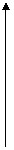 
Летчик-наблюдатель
югПриложение 7
к Правилам осуществления авиационных
работ по охране и защите лесного фонда
№ п/п
Наименование лесоохранного учреждения или особо охраняемой природной территории
Обслуживаемая территория, тыс. га
Обслуживаемая территория, тыс. га
Примечание
№ п/п
Наименование лесоохранного учреждения или особо охраняемой природной территории
Всего
В том числе районы авиационной охраны лесов
Примечание
№ маршрутов
Степень пожарной опасности
Поворотные пункты
Длина, км
№ п/п
Наименование должности
Количество человек
Сроки найма
№ п/п
Наименование
Марка (тип)
Количество
№ п/п
Наименование
Количество, тонн
Срок завоза
Откуда завозится
Пункт доставки
Вид транспорта
№ п/п
Местонахождение участков
Площадь участков
Сроки надзора
Примечание
№ п/п
Наименование мероприятий
Сроки
Объем
№ п/п
Виды работ и наименование объектов
ОбъемПриложение 8
к Правилам осуществления авиационных
работ по охране и защите лесного фонда
Тип ВС
Летное время в часах
Стоимость летного часа
Стоимость летного времени
Итого:
Наименование должности
Количество работников
Зарплата за сутки
Количество суток работы на пожаре
Зарплата за время работы на пожаре
Оплата за прыжки
Итого:
Прочие начисления
Командировочные
Командировочные
Командировочные
Командировочные
Всего расходов
Прочие начисления
За сутки
За сутки
Количество суток
Итого
Всего расходов
Прочие начисления
суточные
квартирные
Количество суток
Итого
Всего расходов
Наименование материала
Количество израсходованного материала
Стоимость единицы материала
Стоимость израсходованного материала
Итого:Приложение 9
к Правилам осуществления авиационных
работ по охране и защите лесного фонда
№ п/п
Число
Местонахождения пожара
Местонахождения пожара
Местонахождения пожара
Время осмотра (обнаружения)
Вид пожара, характеристика место пожара, состояние пожара при повторном облете
Площадь при обнаружении, га
Площадь при обнаружении, га
Сброшено донесений, схем пожара
Сброшено донесений, схем пожара
№ п/п
Число
Организация
Лесничество
№ кварталов, район пожаротушения
Время осмотра (обнаружения)
Вид пожара, характеристика место пожара, состояние пожара при повторном облете
лесная
нелесная
№ п.п.
Место сбрасывания
1
2
3
4
5
6
7
8
9
10
11
Доставлено на пожар по воздуху
Доставлено на пожар по воздуху
Доставлено на пожар по воздуху
Вывезено с пожара
Вывезено с пожара
Вывезено с пожара
Работает на пожаре
Работает на пожаре
Наличие и количество работающих, технических средств, дополнительные меры, принимаемые для тушения пожара
Отметка о направлении лесхозу протоколов о лесном пожаре
Работников парашютно- пожарной и десантно-пожарной службы
Лесной охраны и привлеченных работников
Грузов, тонн
Работников парашютно- пожарной и десантно-пожарной службы
Лесной охраны и привлеченных работников
Грузов, тонн
Работников парашютно-пожарной и десантно-пожарной службы
Лесной охраны и привлеченных работников
Наличие и количество работающих, технических средств, дополнительные меры, принимаемые для тушения пожара
Отметка о направлении лесхозу протоколов о лесном пожаре
12
13
14
15
16
17
18
19
20
21Приложение 10
к Правилам осуществления авиационных
работ по охране и защите лесного фонда
п/п
Местонахождение пожара
Местонахождение пожара
Местонахождение пожара
Местонахождение пожара
Дата возникновения пожара
Площадь обнаружения пожара
Причина возникновения пожара
Вид пожара
Кем обнаружен пожар
Дата ликвидации пожара
п/п
Наименование организации
Лесничество
№ квартала
Район применения сил и средств
Дата возникновения пожара
Площадь обнаружения пожара
Причина возникновения пожара
Вид пожара
Кем обнаружен пожар
Дата ликвидации пожара
1
2
3
4
5
6
7
8
9
10
11
Площади ликвидированных пожаров в га
Площади ликвидированных пожаров в га
Площади ликвидированных пожаров в га
Площади ликвидированных пожаров в га
Площади ликвидированных пожаров в га
Площади ликвидированных пожаров в га
Площади ликвидированных пожаров в га
Площади ликвидированных пожаров в га
Общая стоимость работ по тушению пожара, тысяч тенге
Общий ущерб от лесного пожара, тысяч тенге
Самостоятельно работниками авиабазы
Самостоятельно работниками авиабазы
Совместно работниками авиабазы и наземной лесной охраны
Совместно работниками авиабазы и наземной лесной охраны
Совместно работниками авиабазы, наземной лесной охраны и ГПС
Совместно работниками авиабазы, наземной лесной охраны и ГПС
Прочими наземными силами
Прочими наземными силами
Общая стоимость работ по тушению пожара, тысяч тенге
Общий ущерб от лесного пожара, тысяч тенге
лесная
нелесная
лесная
нелесная
лесная
нелесная
лесная
нелесная
Общая стоимость работ по тушению пожара, тысяч тенге
Общий ущерб от лесного пожара, тысяч тенге
12
13
14
15
16
17
18
19
20
21
Возникло лесных пожаров всего _____________
Площадь ликвидации: лесная ____________га,
нелесная __________га
в том числе в районах авиаохраны ___________
Площадь ликвидации: лесная ____________га,
нелесная __________га
Обнаружено авиабазой пожаров _____________
Площадь ликвидации: лесная ____________га,
нелесная __________га
место печати
место печати
_______________________
__________________________
"____" ________ 20__ год
"____" ___________ 20__ годПриложение 11
к Правилам осуществления авиационных
работ по охране и защите лесного фонда
Дни месяца
1
2
3
4
5
6
7
8
9
10
11
12
13
14
15
1. Налет в часах по авиаотделениям и типам ВС
1. Налет в часах по авиаотделениям и типам ВС
2. Возникло пожаров
3. Обнаружено пожаров
4. Количество доставленных людей на пожары
5. Совершено спусков
Дни месяца
16
17
18
19
20
21
22
23
24
25
26
27
28
29
30
1. Налет в часах по авиаотделениям и типам ВС
1. Налет в часах по авиаотделениям и типам ВС
2. Возникло пожаров
3. Обнаружено пожаров
4. Количество доставленных людей на пожары
5. Совершено спусков
Назначение полетов
Налет за месяц
Налет за месяц
Налет за месяц
Налет за месяц
Налет за месяц
Нарастающим итогом
Нарастающим итогом
Нарастающим итогом
Нарастающим итогом
Нарастающим итогом
Нарастающим итогом
Всего
Назначение полетов
Итого
Итого
Итого
Назначение полетов
Итого
Итого
Итого
1. Авиалесоохранные
2. Служебные
3. Перегон
4. Общий налет
Фамилия имя отчество
Личный налет по типам
Личный налет по типам
Личный налет по типам
Личный налет по типам
Личный налет по типам
Личный налет по типам
Личный налет по типам
Личный налет по типам
Личный налет по типам
Личный налет по типам
Личный налет по типам
Наименование организации
Возникло всего
Возникло всего
Возникло всего
Обнаружено авиа
Обнаружено авиа
Обнаружено авиа
Ликвидировано
Ликвидировано
Ликвидировано
Наименование организации
Количество
площадь
площадь
Количество
площадь
площадь
Количество
площадь
площадь
Наименование организации
Количество
лесная
нелесная
Количество
лесная
нелесная
Количество
лесная
нелесная
Ликвидировано с участием работников авиабазы
Ликвидировано с участием работников авиабазы
Ликвидировано с участием работников авиабазы
Ликвидировано авиапатрульной службой самостоятельно
Ликвидировано авиапатрульной службой самостоятельно
Ликвидировано авиапатрульной службой самостоятельно
Количество
площадь
площадь
Количество
площадь
площадь
Количество
лесная
нелесная
Количество
лесная
нелеснаяПриложение 12
к Правилам осуществления авиационных
работ по охране и защите лесного фонда
№ п/п
Наименование элементов
_________________ месяц 20 __ года
_________________ месяц 20 __ года
_________________ месяц 20 __ года
_________________ месяц 20 __ года
_________________ месяц 20 __ года
_________________ месяц 20 __ года
_________________ месяц 20 __ года
_________________ месяц 20 __ года
_________________ месяц 20 __ года
_________________ месяц 20 __ года
_________________ месяц 20 __ года
_________________ месяц 20 __ года
№ п/п
Наименование элементов
1
2
3
4
5
6
7
8
9
10
11
12
1
Количество выпавших осадков в целых мм
2
Температура воздуха в целых градусах (to)
3
Точка росы в целых градусах(1о)
4
Разность (tо-1о)
5
Комплексное число за день (tо-1о)·tо
6
Комплексное число за нарастающим итогом
7
Класс пожарной опасности
8
Возникло пожаров Согласно форме 11
9
Обнаружено пожаров с ВС Согласно форме 12
      Количество дней по классам пожарной опасности
      Количество дней по классам пожарной опасности
      Количество дней по классам пожарной опасности
      Количество дней по классам пожарной опасности
      Количество дней по классам пожарной опасности
      Количество дней по классам пожарной опасности
      Количество дней по классам пожарной опасности
      Количество дней по классам пожарной опасности
      Количество дней по классам пожарной опасности
      Количество дней по классам пожарной опасности
      Количество дней по классам пожарной опасности
      Количество дней по классам пожарной опасности
      Количество дней по классам пожарной опасности
      Количество дней по классам пожарной опасности
      Возникло пожаров согласно форме 11
      Возникло пожаров согласно форме 11
      Возникло пожаров согласно форме 11
      Возникло пожаров согласно форме 11
      Возникло пожаров согласно форме 11
      Возникло пожаров согласно форме 11
      Возникло пожаров согласно форме 11
      Возникло пожаров согласно форме 11
      Возникло пожаров согласно форме 11
      Возникло пожаров согласно форме 11
      Возникло пожаров согласно форме 11
      Возникло пожаров согласно форме 11
      Возникло пожаров согласно форме 11
      Возникло пожаров согласно форме 11
      Обнаружено пожаров согласно форме 12
      Обнаружено пожаров согласно форме 12
      Обнаружено пожаров согласно форме 12
      Обнаружено пожаров согласно форме 12
      Обнаружено пожаров согласно форме 12
      Обнаружено пожаров согласно форме 12
      Обнаружено пожаров согласно форме 12
      Обнаружено пожаров согласно форме 12
      Обнаружено пожаров согласно форме 12
      Обнаружено пожаров согласно форме 12
      Обнаружено пожаров согласно форме 12
      Обнаружено пожаров согласно форме 12
      Обнаружено пожаров согласно форме 12
      Обнаружено пожаров согласно форме 12
_________________ месяц 20 __ года
_________________ месяц 20 __ года
_________________ месяц 20 __ года
_________________ месяц 20 __ года
_________________ месяц 20 __ года
_________________ месяц 20 __ года
_________________ месяц 20 __ года
_________________ месяц 20 __ года
_________________ месяц 20 __ года
_________________ месяц 20 __ года
_________________ месяц 20 __ года
_________________ месяц 20 __ года
_________________ месяц 20 __ года
_________________ месяц 20 __ года
_________________ месяц 20 __ года
_________________ месяц 20 __ года
_________________ месяц 20 __ года
14
15
16
17
18
19
20
21
22
23
24
25
26
27
28
29
30
Класс пожарной опасности
Класс пожарной опасности
Класс пожарной опасности
Класс пожарной опасности
Класс пожарной опасности
Класс пожарной опасности
Класс пожарной опасности
Класс пожарной опасности
Класс пожарной опасности
Класс пожарной опасности
Класс пожарной опасности
Класс пожарной опасности
Класс пожарной опасности
Класс пожарной опасности
Итого
Итого
Итого
1
2
2
2
3
3
3
4
4
5
5
5
5
5
Итого
Итого
ИтогоПриложение 13
к Правилам осуществления авиационных
работ по охране и защите лесного фонда
п/п
Дата обнаружения
Порядковый номер участка
Государственное учреждение, лесничество, квартал
Таксационная характеристика
Таксационная характеристика
Таксационная характеристика
Категория повреждения
п/п
Дата обнаружения
Порядковый номер участка
Государственное учреждение, лесничество, квартал
Состав
Полнота
Возрастная группа
Категория повреждения
1
2
3
4
5
6
7
8
Поврежденная порода
Характер повреждения
Площадь, га
Результаты наземного обследования очагов
Результаты наземного обследования очагов
Результаты наземного обследования очагов
Результаты наземного обследования очагов
Поврежденная порода
Характер повреждения
Площадь, га
Дата
Абсолютная заселенность
Относительная заселенность
Степень повреждения
9
10
11
12
13
14
15Приложение 14
к Правилам осуществления авиационных
работ по охране и защите лесного фонда
Дата
Квартал, выдел
Номера модельных деревьев или площадок в подстилке
Модельное дерево
Модельное дерево
Модельное дерево
Модельное дерево
Дата
Квартал, выдел
Номера модельных деревьев или площадок в подстилке
порода
высота, диаметр
радиус проекции кроны
размер учетной площади
Количество вредителя
Количество вредителя
Количество вредителя
Количество вредителя
Количество вредителя
Внешнее описание вредителя
куколки, коконы
бабочки
яйца
гусеницы
гусеницы
Внешнее описание вредителя
куколки, коконы
бабочки
яйца
младших возрастов
старших возрастов
Внешнее описание вредителяПриложение 15
к Правилам осуществления авиационных
работ по охране и защите лесного фонда
север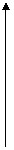 
Летчик-наблюдатель
югПриложение 16
к Правилам осуществления авиационных
работ по охране и защите лесного фонда
№ п/п
Наименование должностей и профессий
Численность работников
Примечание
1
Начальник авиаотделения
1
При численности работников подразделении более 20 человек
2
Старший летчик-наблюдатель
1
Руководит подразделением
3
Летчик-наблюдатель
1-3
По числу ВС, используемых при средней пожарной опасности
4
Работники парашютно-пожарных и десантно-пожарных команд (парашютисты-пожарные, десантники-пожарные, инструкторы всех наименований)
6-10
В состав команды включаться резерв
5
Техник спецприменения
1
При численности работников филиала 30 и более человек
6
Кладовщик
1
При численности работников филиала 30 и более человек
7
Диспетчер, радиооператор
1-3
8
Водители автомобилей
1-2
9
Кассир
1
При численности работников филиала 30 и более человек
10
Сторож
3-4
11
Аэродромный рабочий, уборщик помещений
1Приложение 17
к Правилам осуществления авиационных
работ по охране и защите лесного фонда
№ п/п
Наименование
Количество
1
2
3
1.
Малогабаритные переносные пожарные лесные мотопомпы с пожарными рукавами
2
2.
Емкость РДВ-100
6
3.
Бензопила
1
4.
Ранцевые лесные огнетушители
8
5.
Воздуходувки
1
6.
Зажигательные аппараты
2
7
Контейнер для транспортировки
2
8.
Палатки 4-х местные
2
9.
Палатки 2-х местные
2
10.
Спальные мешки с двумя вкладышами
6
11.
Кариматы
6
12.
Лодки резиновые (на 12 человек)
1
13.
Ружья охотничьи двуствольные (по 10 патронов на 1 ружье)
2
14.
Канистры для ГСМ
2
15.
Канистры для питьевой воды (10 л)
2
16.
Ведра эмалированные
2
17.
Котелок
6
18.
Аптечка
1
19.
Рюкзак
6
20.
Полевая сумка
1
21.
Защитная каска
6
22.
Индивидуальный санпакет
6
23.
Накидка индивидуальная (плащ палатка)
6
24.
Респиратор противодымный
6
25.
Емкость П-1.00 (на один вертолет Ми-8)
6
26.
Водосливное устройство ВСУ (на один вертолет Ми-8)
2
27.
Химические средства пожаротушения
В количестве устанавливаемым производственным планом
28.
Стационарная радиостанция KB диапазона
2
29.
Стационарная радиостанция УКВ диапазона воздушной подвижной службы
2
30.
Стационарная радиостанция УКВ диапазона наз. подвижной службы
1
31.
Мобильная радиостанция УКВ диапазона наземной подвижной службы (на каждую единицу автотранспорта)
1
32.
Звуковещательная станция для ВС
1
33.
Электромегафон
1
34.
Автобус
1
35.
Бортовой автомобиль повышенной проходимости для перевозки людей
1
36.
Спец. автомобиль повышенной проходимости
1
37.
Пожарный автомобиль
1
38.
Катер или моторная лодка (при наличии водных путей транспорта)
1
39.
Электрогенератор (бензиновый) до 2,5 кВт
1
40.
Ареометр
1
41.
Компрессометр
1
42.
Нагрузочная вилка
1
43.
Слесарные инструменты, электроточило, защитные средства для ухода и текущего ремонта противопожарного оборудования и средств связи
1
44.
Металлический шкаф для хранения оружия
1
45.
Сейф металлический
1
46.
Холодильник
1
47.
Комплекс производственных помещений
1
48.
Комплекс для тренировки ПДПС (тренажеры, спортивные снаряды)
1